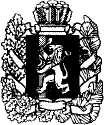 АДМИНИСТРАЦИЯ МАНСКОГО РАЙОНА КРАСНОЯРСКОГО КРАЯПОСТАНОВЛЕНИЕОб утверждении муниципальной  программы «Развитие  образования                              в  Манском  районе» на 2016 год и плновый период 2017-2018 годыВ соответствии  со  ст. 179  Бюджетного  Кодекса  Российской  Федерации, Федеральным  Законом от 06.10.2003г. № 131 –ФЗ (ред. от 02.07.2013г.) «Об  общих  принципах  органов  местного  самоуправления  в  Российской  Федерации»,  руководствуясь п. 1 статьи 33 Устава  Манского района администрация Манского района ПОСТАНОВЛЯЕТ:Утвердить  муниципальную  программу «Развитие  образования  в  Манском  районе»  на 2016 год и плановый период 2017-2018 годы согласно приложению.Постановление администрации Манского района от 15.10.2013 №989 «Об утверждении муниципальной программы «Развитие образования в Манском районе на 2014-2016 годы» считать утратившим силу.   3.   Постановление вступает в силу после официального опубликования.И. о. руководителя  администрации                                                   С.А. Орешенко                                                                        ПаспортМуниципальной программы «Развитие образования в Манском районе» на 2016 год и плановый период 2017-2018 годыI. Общая характеристика текущего состояния системы образования Манского района,  основные показатели социально-экономического развития Манского района основные цели, задачи и сроки реализации муниципальной программыСтратегия развития образования в современной России определена Концепцией долгосрочного социально-экономического развития Российской Федерации на период до 2020 года, утвержденной распоряжением Правительства Российской Федерации от 17 ноября . N 1662-р;  Федеральной целевой программой развития образования на  2016-2020 годы, утвержденной Постановлением Правительства Российской Федерации от 23.05.2015 №427,  Федеральным законом от 29 декабря . N 273-ФЗ "Об образовании в Российской Федерации"; Государственной программой Красноярского края «Развитие образования», утвержденной Правительством Красноярского края от 30.09.2013 №508-п.       Приоритетные направления социально-экономического развития Манского района определены в Программе социально-экономического развития Манского района  на 2011-2020 годы.  В системе образования Манского района 21 образовательное учреждение.На начало 2015  года в районе  функционировало 8 средних общеобразовательных школ, 4 основные общеобразовательные школы, 1 открытая (сменная) общеобразовательная школа, 5 дошкольных образовательных учреждения, 2 учреждения дополнительного образования детей.Основной проблемой в дошкольном образовании является недостаточное предложение в оказании услуг по реализации прав граждан на получение дошкольного образования при стабильно высоком спросе на дошкольные образовательные услуги, реализуемые в сочетании с содержанием детей в течение рабочего дня. На начало 2015 г. на учете для определения в дошкольные учреждения состояло 427 детей, в том числе 84  детей в возрасте от 3 до 7 лет. В районе 5 детских садов, которые посещают  560 детей.           С 1 января 2014 года  действует Федеральный государственный образовательный стандарт дошкольного образования (далее – ФГОС ДО), который   включает  в себя требования к структуре основных образовательных программ, к условиям их реализации, а также к результатам их освоения. В течение трех последних лет проведены мероприятия по  изменениям в системе дошкольного образования, введено в эксплуатацию здание детского сада на 80 мест, что позволило сократить очередность для детей от 3 до 7 лет. Однако, сохраняются проблемы, которые следует решать в предстоящий период:-недостаточное использование административных и управленческих ресурсов при реализации системы мотивации участников образовательного процесса;-недостаточный уровень профессиональной компетенции педагогических и административных работников дошкольных учреждений;- недостаточный уровень обновления образовательной среды большинства образовательных организаций; - не в полной мере осуществляется переподготовка педагогических кадров, внедрение новых форм и технологий образовательного процесса, включая использование информационных и коммуникационных технологий. В системе общего образования в 2015/2016 учебном году функционируют 13 учреждений, в которых обучается 1858 учащихся. 50% детей обучаются  в учреждениях с оборудованными предметными кабинетами, 100% учреждений  с организацией школьного питания, с условиями для занятий физической культурой. Модернизация образовательных программ общего образования реализуется в соответствии с федеральными государственными стандартами и должна быть закончена в 2020 году.В районе проводится  модернизация  сети  общеобразовательных  учреждений. 68% учащихся обучаются в 5-ти общеобразовательных школах, расположенных в северной части района, в районном центре и вблизи районного центра. 32% учащихся обучаются в 7-ми общеобразовательных школах, расположенных в южной части района, на расстоянии от 25 до  от районного центра. Намечается тенденция формирования сегмента школ, устойчиво демонстрирующих низкие учебные результаты на всех ступенях образования. Как правило, это школы, работающие со сложным контингентом обучающихся (в связи с низким социально-экономическим статусом семей, дети, имеющие трудности в  обучении и социальной адаптации).  Для успешного обучения и социализации  таких  детей  необходимы  специальные  ресурсы (финансовые, кадровые, организационные), позволяющие, в том числе организовывать дополнительные занятия с такими школьниками, осуществлять  психологическое  и  социально-педагогическое сопровождение, тьюторство.Другой тенденцией в  сфере качества образования, требующей адекватных мер образовательной  политики,  является  недостаточная эффективность  общего образования  в  формировании компетенций, востребованных в современной социальной жизни и экономике.Общеобразовательные учреждения района с 1 сентября 2011 года перешли на новый федеральный государственный образовательный стандарт начального общего образования (ФГОС НОО). С 1 сентября 2015 года новые образовательные стандарты начальной школы реализуются в 5-х классах всех общеобразовательных учреждений.Дети, требующие специального образования (дети  
с ограниченными возможностями), обучаются в общеобразовательных школах.  В общеобразовательных школах функционируют классы для детей с ОВЗ. Одной из ключевых кадровых проблем  является сохранение долгосрочных педагогических вакансий в общеобразовательных учреждениях края. Особо остро вопрос сокращения долгосрочных вакансий по предметам: иностранный язык, история, физика, биология.  Данная проблема усугубляется высоким процентом  числа учителей пенсионного возраста. В настоящее время доля молодых учителей до 30 лет, работающих в общеобразовательных учреждениях района составляет менее 7%.Сеть дополнительного образования детей отрасли «Образование» представлена 2-мя муниципальными образовательными учреждениями дополнительного образования детей, 38 объединениями разной направленности дополнительного образования, функционирующими 
на базе школ. Доля детей и молодежи, занимающихся дополнительным образованием, составляет 51% от общей численности детей и молодежи 
в возрасте от 5 до 18 лет. В утвержденных федеральных государственных  образовательных  стандартах  общего  образования дополнительное образование рассматривается как обязательный компонент обучения.Учреждения дополнительного образования в своей деятельности имеют направление по выявлению и сопровождению одаренных детей,   мотивированных к получению образования и развитию способностей детей. На 01.01.2015 в районе число детей-сирот и детей, оставшихся без попечения родителей составило  119 человек. Из них  30 детей  воспитываются  в приемных семьях.   Необходимость социализации детей-сирот и детей, оставшихся без попечения родителей, начинающих самостоятельную жизнь, требует решения вопроса обеспечения их жилыми помещениями. II.Перечень подпрограмм, краткое описание мероприятий подпрограмм01.1. Развитие дошкольного, общего и дополнительного образования              Цель Подпрограммы 01.1. – Цель: создание в системе дошкольного, общего и дополнительного образования равных возможностей для современного качественного образования, позитивной социализации детей, отдыха и оздоровления детей в летний период;              Задачи Подпрограммы 01.1:1. Обеспечить доступность дошкольного образования, соответствующего единому стандарту качества дошкольного образования;2. Обеспечить условия и качество обучения, соответствующие федеральным государственным стандартам начального общего, основного общего, среднего общего образования;3. Обеспечить поступательное развитие районной системы дополнительного образования, в том числе за счет разработки и реализации современных образовательных программ, дистанционных и сетевых форм их реализации;4. Содействовать выявлению и поддержке одаренных детей;5. Обеспечить безопасный, качественный отдых и оздоровление детей.Подпрограмма 01.1 содержит ряд мероприятий:- предоставление услуги "Реализация основных общеобразовательных программ дошкольного образования». Эта услуга позволит родителям реализовать право на получение дошкольного образования для детей, а также получить качественное образование по основной общеобразовательной программе дошкольного образования. -  предоставление услуги «Присмотр и уход». Данная услуга позволит обеспечить комфортные и безопасные условия для осуществления образовательного процесса в части содержания имущественных комплексов дошкольных образовательных учреждений, а также обеспечивать детей частично питанием за счет средств родителей. - введение в эксплуатацию дошкольного образовательного учреждения в с.Шалинское на 95 мест, что позволит открыть дополнительные места и обеспечить всех детей дошкольного возраста в с.Шалинское дошкольными местами.-  обеспечение воспитания и обучения детей-инвалидов на дому. Данное мероприятие направлено на обеспечение доступности и качества дошкольных образовательных услуг детям-инвалидам, не посещающим детский сад по медицинским показаниям.- Внедрение федеральных государственных образовательных стандартов дошкольного образования-  предоставление услуги «Реализация основных общеобразовательных программ начального общего образования, основного общего образования, среднего общего образования». Данное мероприятие позволит обеспечить комфортные и безопасные условия для осуществления образовательного процесса в части содержания имущественных комплексов образовательных учреждений. -  предоставление услуги «Реализация основных общеобразовательных программ начального общего образования, основного общего образования, среднего общего образования». Данное мероприятие позволит обеспечить получение качественного образования по основной общеобразовательной программе начального общего, основного общего и среднего общего образования- проведение муниципальных мероприятий с детьми, организация участия детей в мероприятиях различного уровня (краевых, всероссийских). Мероприятия направлены на создание условий для целенаправленного выявления, обучения и развития, поддержки и сопровождения одаренных детей, их самореализации в различных видах деятельности, профессионального самоопределения в соответствии со способностями;- организацию и проведение муниципального этапа предметных олимпиад, участие в региональном, заключительном этапах краевых и всероссийской олимпиад школьников, вузовских олимпиадах по предметам, с целью поиска и поддержки талантливых детей, содействие развитию их способностей;- участие в краевых, всероссийских и международных мероприятиях с детьми (фестивалях, конкурсах, конференциях, соревнованиях и других мероприятиях, в том числе посвященных знаменательным событиям и памятным датам);- организацию церемонии вручения стипендий Главы района, форума «Созвездие Манских талантов".01.2.Обеспечение жизнедеятельности образовательных учреждений          Цель Подпрограммы 01.2. –обеспечение безопасных условий жизнедеятельности образовательных учреждений.         Задачи подпрограммы 01.2:1. Привести в соответствие с требованиями СанПиН условия в образовательных учреждениях.Обеспечить безопасную эксплуатацию тепловых энергоустановок.Обеспечить антитеррористическую защищенность образовательных учреждений.Подпрограмма 01.2 содержит ряд мероприятий:- мероприятие по приведению образовательных учреждений  в нормативное состояние. - мероприятие по созданию условий для обеспечения доступной среды в подведомственных муниципальных учреждениях для лиц с ограниченными возможностями здоровья;- мероприятие на уровне образовательных учреждений по развитию инклюзивного обучения лиц с особыми образовательными потребностями и индивидуальными возможностями;- мероприятие по обеспечению доступности образования для лиц с ограниченными возможностями здоровья;- профилактические мероприятия по поддержанию имущественного комплекса муниципальных образовательных учреждений в нормативном состоянии;-замены водогрейных котлов;-обеспечения безопасной эксплуатации дымовых труб; -проведения режимно-наладочных испытаний; -устройства аварийного освещения и системы вытяжной вентиляции; -оборудования тягодутьевых устройств и системы технологической защиты котлов; обеспечение автоматической пожарной сигнализацией и системы оповещения о пожаре всех котельных учреждений;  -подготовка 100 процентов образовательных учреждений района, реализующих общеобразовательные программы начального общего, основного общего и среднего (полного) общего образования, к новому   учебному году.01.3.Одаренные дети          Цель: создание условий для выявления, сопровождения и поддержки интеллектуально, художественно и спортивно одаренных детей.          Задачи:-создание системы координации работы с одаренными детьми в районе;-повышение доступности услуг в сфере образования, спорта, направленных на развитие способностей одаренных детей, проживающих в районе;-обеспечение возможности участия одаренных детей
в конкурсах, соревнованиях, олимпиадах, турнирах;-развитие у школьников навыков общения и толерантности.           Подпрограмма 01.3 содержит ряд мероприятий:-координация и информационно-методическое сопровождение работы
с одаренными детьми в образовательных, спортивных учреждениях
и учреждениях культуры края;-повышение квалификации специалистов, осуществляющих работу
с одаренными детьми; -организация взаимодействия образовательных, спортивных учреждений, учреждений в сфере культуры и искусства, общественных организаций, объединений, органов исполнительной власти, осуществляющих работу с одаренными детьми;-организация и проведение районных форумов достижений одаренных детей, координация  районных  мероприятий с одаренными детьми.01.4. Развитие кадрового потенциала отрасли образования Манского района          Цель: формирование кадрового ресурса отрасли, обеспечивающего необходимое качество образования детей и молодежи, соответствующее потребностям граждан.         Задачи:1. Содействовать сокращению педагогических вакансий в образовательных учреждениях района посредством привлечения, закрепления и создания условий для профессионального развития педагогов образовательных учреждений района, в том числе за счет привлечения молодых учителей в возрасте до 30 лет.2. Обеспечить методическое сопровождение педагогических кадров.3. Обеспечить поддержку лучших педагогических работников.           Подпрограмма 01.4 содержит ряд мероприятий:- повышение уровня профессиональной компетентности путем проведения практико-ориентированных семинаров по вопросам реализации требований ФГОС дошкольного, начального, основного и среднего общего образования;- организация научно-методического сопровождения основных образовательных программ образовательных учреждений путем разработки  программ развития образовательных учреждений в рамках проектных семинаров для управленческих команд учреждений;- проведение конкурсных и традиционных мероприятий путем организации и проведения конкурсов и традиционных мероприятий (Учитель года, Воспитатель года, Лучший директор и др.);- обеспечение жильем квалифицированных педагогических кадров через аренду квартир для квалифицированных педагогов;- предоставление социальных гарантий и льгот педагогическим работникам образовательных учреждений.01.5. Организация отдыха, оздоровления и занятости в летнее время детей и подростков Манского района        Цель: создание благоприятных условий для организованного отдыха школьников, для укрепления их физического, психического и эмоционального здоровья, для развития личности  за счет правильной организации спортивных, культурно – массовых и образовательных мероприятий.       Задачи:-увеличение числа детей получающих услуги отдыха и оздоровления;-создание  вариативных форм для организованного отдыха детей;-увеличение занятости школьников  в каникулярное время творческими видами деятельности;-развитие у школьников навыков общения и толерантности.Основные мероприятия Подпрограммы 01.5:- организация отдыха, оздоровления и занятости несовершеннолетних в каникулярный период  времени в летних лагерях дневного пребывания, в загородных оздоровительных лагерях;- организация отдыха, оздоровления и занятости детей, находящихся в трудной жизненной ситуации в каникулярный период времени.01.6. Реализация переданных государственных полномочий по опеке и попечительству в отношении несовершеннолетних      Цель: развитие семейных форм воспитания детей-сирот и детей, оставшихся без попечения родителей, оказание государственной поддержки детям-сиротам и детям, оставшимся без попечения родителей, а также лицам из их числа.      Задачи:Обеспечить реализацию мероприятий, направленных на развитие в Манском районе семейных форм воспитания детей-сирот и детей, оставшихся без попечения родителей.Основные мероприятия Подпрограммы 01.6:Устройство детей-сирот, развитие семейных форм воспитания детей-сирот и детей, оставшихся без попечения родителей.01.7.Обеспечение  жильем детей-сирот       Цель: Создание долгосрочной системы муниципальной поддержки обеспечения жильем детей-сирот и детей, оставшихся без попечения родителей.      Задачи:Создание правовых, экономических и организационных условий для обеспечения возможности приобретения жилья детям-сиротам и детям, оставшихся без попечения родителей.Обеспечение постановки детей-сирот и детей, оставшихся без попечения родителей (с 16-летнего возраста), и лиц из их числа на учет в Министерство образования и науки Красноярского края.Обеспечение жильем детей-сирот и детей, оставшихся без попечения родителей.01.8. Обеспечение условий реализации муниципальной программы и прочие мероприятия        Цель: создание условий для эффективного управления отраслью.        Задачи:  1. Организация деятельности аппарата управления образования учреждений и отделов, обеспечивающих деятельность образовательных учреждений, направленной на эффективное управление отраслью;2. Обеспечение соблюдения требований законодательства Российской Федерации в сфере образования организациями, осуществляющими образовательную деятельность на территории Манского района (за исключением случаев, установленных федеральным законодательством), а также органами местного самоуправления, осуществляющими управление в сфере образования на территории Манского района          Основные мероприятия подпрограммы 01.8:- мероприятия по обеспечению ведения бухгалтерского, налогового и бюджетного учета в обслуживаемых учреждениях и главного распорядителя бюджетных средств в системе образования муниципального района. – мероприятие.-мероприятие по информационно-методическому сопровождению педагогических и административных работников учреждений.III. Перечень целевых индикаторов и показателей результативности муниципальной программыПоказатель 1 «Отношение численности детей в возрасте 3–7 лет, которым предоставлена возможность получать услуги дошкольного образования, к численности детей в возрасте от 3 до 7 лет, скорректированной на численность детей в возрасте от 5 до 7 лет, обучающихся в школе, проживающих на территории Манского района (с учетом групп кратковременного пребывания)» характеризует обеспечение законодательно закрепленных гарантий доступности дошкольного образования. Увеличение охвата дошкольным образованием является одним из главных приоритетов развития образования в последние годы. Задача ликвидации к 2016 году очередности в дошкольных организациях для детей от трех до семи лет и достижение 100 процентов доступности дошкольного образования для детей от трех до семи лет поставлена Президентом Российской Федерации. В формулировке показателя учтен тот факт, что дошкольное образование не является обязательным и некоторая доля граждан может не воспользоваться предоставленными возможностями.Показатель 2 «Отношение среднего балла ЕГЭ (в расчете на 1 предмет) в 10 % школ Манского района с лучшими результатами ЕГЭ к среднему баллу ЕГЭ (в расчете на 1 предмет) в 10 % школ Манского района с худшими результатами ЕГЭ» характеризует равенство доступа к качественным образовательным услугам, позволяет оценить эффективность предусмотренных Программой мер, направленных на снижение дифференциации (разрыва) в качестве образовательных результатов между школами при не снижении среднего результата ЕГЭ в лучших школах. Тенденция увеличения разницы в качестве предоставляемого школами образования в течение последних лет несет в себе существенные риски для качества человеческого капитала и социальной стабильности. Задача обеспечения одинаково высокого качества образования, независимо от типа образовательной организации, отражена в поручениях Президента Российской ФедерацииПоказатель 3 «Доля муниципальных общеобразовательных организаций, соответствующих современным требованиям обучения, в общем количестве муниципальных общеобразовательных организаций» характеризует качество инфраструктуры обучения (материально-технической и технологической базы), реализацию требований федеральных государственных образовательных стандартов к условиям обучения. В рамках Приоритетного национального проекта «Образования», Национальной образовательной инициативы «Наша новая школа» проекта модернизации региональной систем общего образования осуществлены значительные инвестиции в сферу общего образования. Показатель позволит оценить эффективность вложений.Показатель 4 «Удельный вес численности учителей в возрасте до 30 лет в общей численности учителей общеобразовательных организаций, расположенных на территории Манского района» характеризует кадровый ресурс системы образования. Для образования характерна низкая доля молодых педагогов в педагогических коллективах ( 5%).В настоящее время доля молодых учителей до 30 лет, работающих в общеобразовательных учреждениях района, составляет менее 7%. Молодые специалисты, поступающие на работу в школу, плохо закрепляются в системе. Возрастной дисбаланс ограничивает возможности обновления технологий образования. Показатель позволит объективно оценить эффективность программных мер по повышению заработной платы, привлечению молодых учителей для работы в сельских школах.IV. Ресурсное обеспечение муниципальной программы за счет средств бюджета района, вышестоящих бюджетов и внебюджетных источников       Распределение планируемых расходов на реализацию муниципальной программы указано в приложении 5 к муниципальной программе.Руководитель управления образования                                             Т.П.ТолмачеваV.Подпрограммы муниципальной программы Паспорт Подпрограммы  01.1 «Развитие дошкольного, общего и дополнительного образования» муниципальной программы «Развитие образования в Манском районе» 1. Постановка общерайонной проблемы подпрограммыи обоснование необходимости разработки подпрограммыВ 2015-2016 учебном году сеть образовательных учреждений  Манского района  включает в себя:5 дошкольных образовательных организаций,13 образовательных организаций, предоставляющих начальное, основное, среднее (полное) образование; 2 учреждения системы дополнительного образования детей.При этом текущий момент характеризуется процессами, которые стимулируют образовательные организации к реализации всех видов образовательных программ в одной организации. Причиной этого является потребность общества в доступных и качественных образовательных услугах. Ограниченность финансовых, кадровых ресурсов побуждает к оптимизации использования площадей помещений, энерго- и трудозатрат, концентрации материальных ресурсов. Многие школы реализуют программы дополнительного образования, организуют отдых и оздоровление детей. Дошкольное образованиеВ системе дошкольного образования по состоянию на 01.01.2015 функционировали 4 дошкольных образовательных учреждения. Количество детского населения от 0 до 7 лет на 01.01.2015 года составляло 2389 человек, из них в возрасте от 3 до 7 лет 1185 человек.Дошкольную услугу получали 560 ребенка, в том числе 369 детей в возрасте от 3 до 7 лет. 75 детей посещают группы кратковременного пребывания.В очереди для определения в дошкольные учреждения состоит 427 детей, из ник 84 в возрасте от 3 до 7 лет.В настоящее время осуществляется модернизация системы дошкольного образования: вносятся изменения в основные нормативные документы, регламентирующие деятельность дошкольных организаций.Изменения содержания дошкольного образования потребует формирования системы оценки качества дошкольного образования.Общее образованиеВ системе образования района 13 муниципальных общеобразовательных учреждений, в том числе 1 – открытая (сменная) школа. Численность обучающихся в общеобразовательных учреждениях составляет 1858 человек. На финансирование  мероприятий по подготовке школ к 2015-2016 учебному году  израсходовано 2 млн.590 тыс. руб.   Школьный автобусный парк составляет 14  единиц, открыто 40 школьных маршрутов, к месту обучения доставляется  более 400 учащихся.В школах района 60% кабинетов оборудованы мультимедийными средствами, установлено  25 интерактивных досок.   В общеобразовательных учреждениях реализовывались проекты модернизации системы общего образования, направленные на совершенствование условий обучения, включая обновление материально-технической составляющей учебного процесса, введению федеральных образовательных стандартов в общем образовании и новых систем оплаты труда работников образовательных учреждений.С целью создания необходимых (базовых) условий для реализации основных образовательных программ в соответствии с требованиями федеральных государственных образовательных стандартов начального 
и основного общего образования осуществляется оснащение общеобразовательных учреждений  учебным оборудованием, обеспечение учебниками и повышение квалификации учителей
и руководителей общеобразовательных учреждений.В 2013 году закончилась апробация государственной (итоговой) аттестации обучающихся, освоивших образовательные программы основного общего образования, с использованием механизмов независимой оценки знаний путём создания территориальной экзаменационной комиссии. В 2014-2015 учебном году ведется работа по  созданию условий для реализации государственной (итоговой) аттестации обучающихся, освоивших образовательные программы основного общего образования, с использованием механизмов независимой оценки знаний в штатном режиме.В 2014-2015 учебном году годах 100% школьников первых-четвертых классов начальной ступени общеобразовательных учреждений  обучаются по федеральному государственному образовательному стандарту  начального общего образования.Все начальные ступени общеобразовательных учреждений   обеспечиваются комплектами мультимедийного оборудования для проведения обучения с использованием электронных образовательных ресурсов.В целях создания условий для регулярных занятий физической культурой и спортом в общеобразовательных учреждениях за счет средств краевого бюджета в рамках целевой программы «Дети» введен 
спортивный двор в 1 общеобразовательном учреждении; работают 10 физкультурно-спортивных клубов в общеобразовательных школах.  В рамках комплекса мер по модернизации системы общего образования Красноярского края в 4 школы приобретен спортивный инвентарь. Вместе с тем одной из наиболее острых проблем для системы образования остается высокий уровень изношенности, несоответствие современным требованиям, либо отсутствие инфраструктуры для массовых занятий физической культурой и спортом в образовательных учреждениях.  В больших школах района (Шалинская СОШ №1, Первоманская СОШ, Камарчагская СОШ, Нижне-Есауловская СОШ, Нарвинская СОШ) с большим количеством обучающихся пропускная способность имеющихся школьных спортивных залов не обеспечивает выполнение учебной программы по физической культуре.В районе  проживают 79 детей, которые относятся к категории детей с ограниченными возможностями здоровья. Необходимо продолжать развивать инклюзивные формы образования. В связи с этим необходимо организовать работу по следующим направлениям: создание безбарьерной среды в общеобразовательных учреждениях, развитие форм инклюзивного образования, организация психолого-медико-педагогического сопровождения детей с ограниченными возможностями здоровья в условиях инклюзивного образования.Основные фонды образовательных учреждений Манского района (зданий, сооружений, оборудования и инженерных коммуникаций) характеризуются высокой степенью изношенности, нарушением правил их эксплуатации. Недостаточно финансирования мероприятий, направленных на повышение инженерной безопасности образовательных учреждений.Обеспечение жизнедеятельности образовательных учреждений  может быть достигнуто проведением единой муниципальной политики, системой единых мер ресурсного и организационного характера.Так целью обеспечения современных комфортных и безопасных условий обучения в период с 2004 по 2014 год в результате действия целевой программы «Обеспечение жизнедеятельности образовательных учреждений», закрылась потребность в обеспечении пищеблоков  общеобразовательных учреждений технологическим оборудованием, школы оснащены приборами искусственного освещения, установками автоматической охранно-пожарной сигнализации и системами оповещения и управления эвакуацией людей при пожаре общеобразовательных учреждений. Дополнительное образование детей        В районной системе образования по состоянию на 01.01.2015 действует 2 учреждения дополнительного образования детей: муниципальное бюджетное образовательное учреждение дополнительного образования детей «Районный дом детского творчества Манского района»,  муниципальное бюджетное образовательное учреждение дополнительного образования детей «Детско-юношеская спортивная школа Манского района». По состоянию на 01.01.2015 доля детей и молодежи, занимающихся дополнительным образованием, составляет 51% от общей численности детей и молодежи  в возрасте от 5 до 18 лет. В целях обеспечения доступности дополнительного образования для детей независимо от их социального статуса и места проживания в районной системе образования развивается практика реализации круглогодичных интенсивных школ, дистанционных программ и проектов; создана инфраструктура для занятий спортом, туризмом, техническим творчеством.В районе работает многоуровневая система предъявления результатов образовательной деятельности детей (конкурсы, выставки, фестивали, конференции, форумы, спартакиады и т.д.).За последние три года районной системой дополнительного образования детей приобретен положительный опыт изменений в рамках реализации долгосрочных целевых программ «Одаренные дети 2011-2013 годы».Дополнительное образование должно реализоваться как повышение стартовых возможностей и жизненных шансов подрастающего поколения, проживающего на территории района. А это требует иного содержания программ дополнительного образования, укрепления и модернизации учреждений дополнительного образования.С целью развития системы дополнительного образования необходимо создать условия для:развития инфраструктуры и укрепления материально-технической базы организаций дополнительного образования детей для формирования и реализации современного содержания дополнительного образования, обеспечения его высокого качества и дифференцированного характера при массовой доступности;	распространения сетевых форм организации дополнительного образования детей, предполагающих объединение разных по типу и масштабам связей между образовательными учреждениями, организациями для достижения общих целей реализуемой образовательной программы, включая использование ресурсов негосударственного сектора в предоставлении услуг дополнительного образования детей; профессионального развития педагогических кадров системы дополнительного образования края.Учреждение дополнительного образования МБОУ ДОД «Районный дом детского творчества Манского района» реализует  22 программы по 7 направлениям (художественно-эстетическое, туристско-краеведческое, эколого-биологическое, культурологическое, научно-техническое, социально-педагогическое и естественно-научное) вовлекли в образовательную деятельность  около 600 школьников. Проведение круглогодичных школ позволило вывести на новый уровень развитие туризма в районе 200 школьников вовлечены в участие в районных  и краевых соревнованиях по туризму. Дом детского творчества  в каникулярное время организует отдых, досуг  и оздоровление детей в рамках  программы «Территория незабываемых каникул». В период с июнь-август 200 детей района являются  участниками программы, из них в экспедициях принимают участие  около 150  подростков;  в велосипедных походах  50 детей.         В программе «Социально- экономическое развитие Манского района на период до 2020 года» большое внимание уделяется работе с   творческим потенциалом населения, который в современных условиях рассматривается как стратегический ресурс. В период модернизации образования, реализации национальной инициативы «Наша новая школа» особое значение приобретают выявление, поддержка и социализации  детей с высоким уровнем развития, позволяющего  ему достигать успехов в определенной деятельности.               В доме творчества одно из направлений работа с одаренными детьми.Для роста творческого и интеллектуального потенциала района выработан механизм взаимодействия различных организаций, специалистов, способствующий развитию способностей одаренных детей, их личностному и профессиональному самоопределению. Целью взаимодействия является создание условий для выявления, сопровождения и поддержки интеллектуально, художественно и  спортивно-одаренных детей Манского  района, их самореализации, самоопределения в соответствии со способностями и развитием системы  дополнительного образования в школах, совершенствование известных форм и способов для самореализации детей. Данное взаимодействие осуществляется через мероприятия муниципальной программы «Одаренные дети»: -выездная школа «Берендеев-град город исследователей»;- сопровождение детей, обучающихся в дистанционной школе «Юный исследователь»;- школьный и муниципальный этапы Всероссийской  олимпиады школьников по 18 предметам;- конкурсы, фестивали, соревнования, выставки творческих работ;- районная научно-практическая конференция учащихся «Первые шаги в науку»;   В районе организована учебно-исследовательская деятельность школьников. Научно-исследовательской деятельностью занимаются около 200 детей и подростков. С каждым годом количество учащихся, занимающихся исследовательской деятельностью, планируется увеличивать за счет включения в нее учащихся начальных классов. В Манском районе муниципальное бюджетное образовательное учреждение дополнительного образования детей «Детско-юношеская спортивная школа Манского района» включает школьников и учащейся молодежи в спортивно-массовые мероприятия, участниками которых ежегодно становятся свыше 1000  школьников, в том числе с ограниченными возможностями здоровья. На базе общеобразовательных школ создано 10 физкультурно-спортивные клубов, в которых занимается свыше 500  школьников. Ключевыми мероприятиями внеурочной физкультурно-спортивной деятельности школьников являются Всероссийские спортивные соревнования школьников «Президентские состязания» (далее – Президентские состязания») и Всероссийский спортивные игры школьников «Президентские спортивные игры» (в Красноярском крае – «Школьная спортивная лига»), которые проводятся в соответствии с Указом Президента Российской Федерации от 30 июля 2010 г. № 948 «О проведении всероссийских спортивных соревнований (игр) школьников». В 2014-15 учебном году в соревнованиях «Школьная спортивная лига» приняли участие свыше 400 школьников 5-11 классов (в 2013-14 году – 350), 
в соревнованиях «Президентские состязания» – 50 школьников (в 2013-14 году – 40). Выявление и поддержка одаренных детей Актуальность направления работы с одаренными детьми обозначена в указе Президента РФ от 01.06.2012 № 761 «О национальной стратегии действий в интересах детей на 2012-2017 годы», концепции долгосрочного социально-экономического развития Российской Федерации на период до 2020 (распоряжение Правительства РФ от 17.11.2008 № 1662-р),  концепция общенациональной системы выявления и развития молодых талантов, утверждённая Президентом РФ 03.04.2012 года.Социально-экономическое развитие Манского района связано с имеющимся творческим потенциалом населения, который в современных условиях рассматривается как стратегический ресурс. В период модернизации образования, реализации национальной инициативы «Наша новая школа» особое значение приобретают выявление, поддержка и социализация одаренных детей.В системе общего образования, сфере культуры и искусства района накоплен опыт работы со способными и одаренными детьми. В учреждениях образования и культуры ведется работа по созданию условий для удовлетворения запросов, потребностей, интересов детей и их родителей.В системе  дополнительного образования функционируют кружки, секции, объединения художественно-эстетического, эколого-биологического, культурологического, спортивного, туристско-краеведческого направления, реализующие лицензированные  программы.Выявлению одаренных детей, стимулированию их достижений в различных областях интеллектуальной и творческой деятельности, получению общественного признания способствует ежегодное проведение предметных олимпиад школьников, фестивалей, конкурсов, конференций, выставок творческих работ изобразительного и прикладного творчества, соревнований.Проблемным остается психолого-педагогическое сопровождение способных детей, неподготовленность учителей к индивидуализации образования, ослабленность научно-методической поддержки педагогов в работе с данной категорией обучающихся.Требует совершенствования работа по поддержке инновационной деятельности, реализации вариативных программ образования, участия в краевых мероприятиях в целях выявления и поддержки одаренных детей.Нуждаются в оказании методической и практической помощи родители способных детей, требует совершенствования сотрудничество педагогов и родителей  в создании условий для развития природных задатков школьников.Для роста творческого и интеллектуального потенциала района необходимо выработать механизм взаимодействия различных организаций, специалистов, способствующих развитию одаренных детей, их личностному и профессиональному самоопределению. Также необходимо учесть и создание системы работы с одаренными детьми с ограниченными возможностями здоровья, их социальной адаптации.	Отдых и оздоровление детей в летний периодСистема отдыха и оздоровления детей нуждается 
в долгосрочном государственном регулировании, связанном, прежде всего, 
с созданием современных, отвечающих всем требованиям санитарного законодательства, требованиям противопожарной безопасности условий 
для отдыха, оздоровления и занятости детей  Манского района. Частично проблема решается попрограммой «Организация отдыха, оздоровления и занятости детей и подростков Манского района»,  направленная на: сохранение и развитие материально-технической базы учреждений дополнительного образования, - развитие различных моделей и форм организации отдыха, оздоровления и занятости детей;- организация культурно-досуговой деятельности, обеспечивающей полезное проведение детьми  свободного времени;- развитие творческого потенциала детей в художественной, интеллектуальной, социально-педагогической, спортивной  сферах деятельности;- организация мероприятий по гражданско-патриотическому воспитанию молодежи.Вместе с тем, решение задачи развития доступности и повышения качества дополнительного образования, в настоящее время затруднено рядом обстоятельств:«ветхая» материально-техническая база муниципальных образовательных учреждений дополнительного образования детей, что обусловлено их недостаточным финансированием;удаленность большого числа поселков от развитых культурных и образовательных центров;невозможность удовлетворения образовательных потребностей нового поколения в рамках существующей инфраструктуры района;За последние три года приобретен определенный положительный опыт изменений в рамках реализации долгосрочных целевых программ  «Одаренные дети» на 2011–2013 годы. Но данная программа не нацелена 
на создание условий для обеспечения массовой занятости детей дополнительным образованием.Кроме того, мероприятия данных программ не позволяют решать кадровую проблему системы, особенно в области современных видов инженерно-технической деятельности.С целью развития системы дополнительного образования необходимо создать условия для:развития инфраструктуры и укрепления материально-технической базы организаций дополнительного образования детей для формирования и реализации современного содержания дополнительного образования, обеспечения его высокого качества и дифференцированного характера при массовой доступности;	распространения сетевых форм организации дополнительного образования детей, предполагающих объединение разных по типу и масштабам связей между образовательными учреждениями, организациями для достижения общих целей реализуемой образовательной программы, включая использования ресурсов негосударственного сектора в предоставлении услуг дополнительного образования детей;	профессионального развития педагогических кадров системы дополнительного образования края.сетевые формы.2. Основная цель, задачи, этапы, сроки выполнения и показатели подпрограммыЦелью подпрограммы является: создание в системе дошкольного, общего и дополнительного образования равных возможностей для современного качественного образования, позитивной социализации детей, отдыха и оздоровления детей в летний период.Задачи:1.обеспечить доступность дошкольного образования, соответствующего единому стандарту качества дошкольного образования;2.обеспечить условия и качество обучения, соответствующие федеральным государственным стандартам начального общего, основного общего, среднего общего образования;3.обеспечить поступательное развитие районной системы дополнительного образования за счет разработки и реализации современных образовательных программ, дистанционных и сетевых форм их реализации;4. содействовать выявлению и поддержке одаренных детей;5. обеспечить безопасный, качественный отдых и оздоровление детей.Сроки выполнения подпрограммы 2016-2018 годыПеречень целевых индикаторов подпрограммы представлен в приложении № 1 к подпрограмме 2 «Развитие дошкольного, общего и дополнительного образования».3. Механизмы реализации подпрограммыДля достижения поставленных целей и решения задач подпрограммы определен организационно-правовой механизм, предусматривающий взаимодействие между разработчиком, координатором и исполнителями.Разработчиком подпрограммы является управление образования. Координацию работ, текущее управление и контроль за исполнением подпрограммы осуществляет управление образования.Реализация подпрограммы  представляет собой скоординированные по срокам и направлениям действия исполнителей конкретных мероприятий, субъектов финансового планирования.Разработчик программы в установленном порядке получает и распределяет  бюджетные ассигнования по получателям, подготавливает перечень финансируемых мероприятий программы, определяет объемы их финансирования, оценивает возможность достижения целевых индикаторов программы, осуществляет ведение отчетности о реализации программы; обеспечивает своевременное использование выделенных денежных средств и выполнение мероприятий программы.Отчет об исполнении программы предоставляется управлением образования в финансовое управление администрации Манского района ежеквартально не позднее 10-го числа второго месяца, следующего за отчетным кварталом и ежегодно до 1 марта года, следующего за отчетным.4.Характеристика основных мероприятий подпрограммыМероприятия подпрограммы представлены в приложении № 2 к подпрограмме 1 «Развитие дошкольного, общего и дополнительного образования».Руководитель управления образования                                       Т.П.Толмачева Паспорт подпрограммы 01.2 «Обеспечение жизнедеятельности образовательных учреждений Манского района»  Основные разделы подпрограммы Постановка общероссийской проблемы подпрограммыи обоснование необходимости разработки подпрограммыВ настоящее время в Манском районе не решена полностью проблема обеспечения жизнедеятельности, безопасности образовательных учреждений, соответствия требованиям санитарных норм и правил к образовательным учреждениям.Важнейшей частью проблемы является высокий уровень изношенности основных фондов общеобразовательных учреждений (зданий, инженерных сетей), недостаточное финансирование мероприятий, направленных на улучшение материально-технического состояния систем электроснабжения учреждений,  обеспечение требований санитарных правил и нормативов.Одним из важнейших факторов, неблагоприятно влияющим на здоровье детей и подростков, является организация образовательного процесса, выполненная без учета требований санитарно-эпидемиологической безопасности к организации обучения и воспитания детей в общеобразовательных учреждениях. Косвенным подтверждением этого влияния является выявленная корреляционная зависимость между уровнем заболеваемости детей и подростков образовательных учреждений и показателями несоответствия гигиеническим нормативам исследованных факторов внутренней среды детских и подростковых учреждений (факторы внутришкольной среды: параметры микроклимата, освещенность, школьная мебель, не соответствующая росто-возрастным особенностям детей, пищевые продукты (готовые блюда), не соответствующие гигиеническим нормативам по микробиологическим, санитарно-химическим показателям, по калорийности).В структуре болезней органов пищеварения как у детей, так и у подростков (по среднемноголетнему показателю заболеваемости) преобладают гастриты и дуодениты,  функциональные расстройства желудка. Нарушение осанки, сколиоз и понижение остроты зрения выявляются в период поступления детей в детское дошкольное учреждение, при поступлении в школу, и за период обучения частота выявления данной патологии у детей увеличивается.Состояние здоровья детей определяется влиянием ряда факторов, в том числе социально-гигиеническими условиями жизни (25 - 40 процентов), факторами внутришкольной среды (21 - 27 процентов), качеством медицинского обслуживания (до 25 процентов).Анализ санитарно-эпидемиологического благополучия образовательных учреждений показал, что в Манском районе полностью отвечают требованиям нового санитарного законодательства (СанПиН 2.4.2.1178-02, СанПиН 2.4.5.2409-08) лишь 45 процентов школ, 70% учреждений имеют место нарушения в части объемно-планировочного устройства пищеблоков, наличия полного набора основных и вспомогательных помещений. Большеунгутская СОШ относится к группе объектов, санитарно-эпидемиологическое благополучие которой признано как неудовлетворительное.В течение  трех последних лет в муниципальных образовательных учреждениях реализованы следующие мероприятия:100% образовательных учреждения  оснащены установками автоматической охранно-пожарной сигнализации и системами оповещения и эвакуации людей при пожаре;в 10 образовательных учреждениях произведен монтаж приборов искусственного освещения;в 12 образовательных учреждениях произведен ремонт электрических сетей и электроустановок;в 10 образовательных учреждениях произведен ремонт систем отопления и водоснабжения;для  13 образовательных учреждений приобретена ученическая мебель;в 2 образовательных учреждениях произведен капитальный ремонт зданий и сооружений;для 13 образовательных учреждений приобретены комплекты технологического оборудования для пищеблоков;для 13 образовательных учреждений приобретено медицинское оборудование для медицинских кабинетов;Для создания условий функционирования во всех дневных общеобразовательных учреждениях района, соответствующих требованиям СанПиН 2.4.2.1178-02 необходимо проведение следующих мероприятий:  ремонт систем электроснабжения, ремонт сетей водоснабжения, кровли, оборудование школьных дворов спортивными площадками, обеспечение спортивных залов дополнительными помещениями, выполнение мероприятий по приведению в соответствие школьных котельных, выполнение мероприятий по антитеррористической защищенности образовательных учреждений.Основная цель,  задачи, этапы и сроки выполнения, Показатели подпрограммыЦелью долгосрочной целевой программы "Обеспечение жизнедеятельности образовательных учреждений Манского района" на 2016 - 2018 годы является обеспечение безопасных условий жизнедеятельности образовательных учреждений.Задачи, решаемые в рамках программы:1. Привести в соответствие с требованиями СанПиН условия в образовательных учреждениях.  Обеспечить безопасную эксплуатацию тепловых энергоустановок.Обеспечить антитеррористическую защищенность образовательных учреждений.Привести в соответствие с требованиями ПЭУ электросети образовательных учреждений.Целевыми индикаторами и показателями программы является:создание условий функционирования образовательных учреждений района, соответствующих СанПиН 2.4.2.1178-02: -100 процентное обеспечение учреждений системой водоснабжения и канализации;-100 процентное обеспечение пищеблоков, мастерских и спортивных залов учреждений системой вентиляции;-100 процентное обеспечение учреждений дополнительными помещениями при спортивных залах;-снижение на 76,5 процентов учреждений, в которых покрытие пола, оконные и дверные блоки, кровля, система водостока имеют дефекты и повреждения не соответствующие нормам;-снижение на  23,5 процента количества учреждений, здания которых не --обеспечены отмостками и крыльцами в соответствии с нормами;-обеспечение 11,8 процентов учреждений твердым покрытием дворовой территории;-обеспечение 35,3 процентов учреждений спортивными дворами, площадками, теневыми навесами, малыми архитектурными формами;-обеспечение 5,9 процентов учреждений кабинетами физики, химии подводкой воды и электроэнергии к рабочим столам;обеспечение антитеррористической безопасности образовательных учреждений:-100 процентное обеспечение территории учреждений ограждением;-обеспечение 20 процентов учреждений оборудованными остановками для транспорта при организации подвоза учащихся;-100 процентное обеспечение учреждений системой видеонаблюдения; создание условий функционирования общеобразовательных учреждений района, соответствующих СНиП 21-01-97: -100 процентное обеспечение системой наружного противопожарного водоснабжения;Обеспечение;-снижение на 17,6 процентов количества учреждений, сети электроснабжения и электроосвещения которых выполнены  в соответствии с  требованиями  ПУЭ;создание условий функционирования  всех тепловых энергоустановок                   
общеобразовательных учреждений района в соответствии с ПТЭ ТЭУ, в части:     -замены водогрейных котлов;-обеспечения безопасной эксплуатации дымовых труб; -проведения режимно-наладочных испытаний; -устройства аварийного освещения и системы вытяжной вентиляции; -оборудования тягодутьевых устройств и системы технологической защиты котлов; обеспечение автоматической пожарной сигнализацией и системы оповещения о пожаре всех котельных учреждений;  -подготовка 100 процентов образовательных учреждений района, реализующих общеобразовательные программы начального общего, основного общего и среднего (полного) общего образования, к новому   учебному году3.Механизм реализации программыРеализацию Программы осуществляет управление образования администрации Манского района посредством выполнения плана мероприятий в установленном порядке. Механизм реализации Программы предусматривает формирование рабочих документов: составление ежегодного плана программных мероприятий с определением исполнителей, сроков проведения, объемов и источников финансирования. Управление образования администрации Манского района отвечает за реализацию программы в целом, обеспечивает согласование действий по подготовке и реализации программных мероприятий, целевому и эффективному использованию бюджетных средств, проводит мониторинг реализации мероприятий, предоставляет заказчику ежегодный доклад о ходе реализации программы.4.Характеристика основных мероприятий подпрограммыПеречень мероприятий подпрограммы указан в приложении №2 к настоящей подпрограмме.ПаспортПодпрограммы 01.3 «Одаренные дети» муниципальной программы «Развитие образования в Манском районе» Основные разделы программы1. Постановка  проблемы подпрограммыи обоснование необходимости разработки подпрограммыОдаренные дети – это дети, обладающие потенциалом к высоким достижениям и выдающимся результатам в одной или нескольких сферах деятельности.         Краевая программа «Одаренные дети Красноярья» открыла возможность получения доступа к качественным образовательным услугам. В районе нет  достаточного технического ресурса для работы с детьми, увлеченными  химией, биологией, физикой, а участие  в интенсивных краевых школах интеллектуального роста, организация сопровождения межрайонный  центром  помогает кураторам в образовательных учреждениях вести работу с одаренными детьми. Создание базы «Талант» на уровне края дало возможность детям сравнивать свои успехи.    С 2011года  организовано взаимодействие с  краевым межрайонным ресурсным центром по работе с одаренными детьми: - участие одаренных детей в форумах, организуемых  краевым центром по работе с одаренными детьми;- участие в круглогодичных школах интеллектуального роста;- систематически пополняется информация по достижениям детей на портале «Одаренные дети Красноярья». В течение 2013-2015 г.г.  64  учащихся школ приняли участие в интенсивных школах, форумах для одаренных детей.        В рамках программы «Одаренные дети Красноярья» в нашем районе при поддержке администрации района разработаны мероприятия по поддержке одаренных детей. Реализована долгосрочная  целевая программа «Одаренные дети» на 2011-2013 годы. Поддерживается и финансируется проведение районных интенсивных школ для юных исследователей, туристов, спортсменов. В конкурсах, фестивалях, соревнованиях участвуют 1150 детей района. В исследовательскую деятельность вовлечены более 300 детей с 1 по 11 класс.  О достижениях детей постоянно публикуются статьи  в районной газете «Манская жизнь» о юных  талантах, информация о работе с одаренными детьми размещается на сайтах образовательных учреждений.            Поддержка одаренных детей одно из приоритетных направлений программы. Выявлению одаренных детей, стимулированию их достижений в различных областях интеллектуальной и творческой деятельности, получению общественного признания способствует ежегодное проведение Рождественской ёлки для одаренных учащихся района (100-120 детей), присуждение районной стипендии одаренным учащимся школ района. Стипендии присуждаются по четырем номинациям: за достижения в области естественных наук и инженерных технологий, за достижения в области гуманитарных наук, за достижения в области  художественного творчества, за достижения в области физической культуры. В период с 2012 по 2015 годы стипендии получили 30 учащихся.              В январе проходит районный форум  «Созвездие Манских талантов». Количество участников составляет 80 учащихся школ района. Участники получают сертификаты лучших в научно-исследовательской деятельности, предметных олимпиадах, художественном творчестве, спортивных достижениях, волонтерском и детском общественном движениях.           В рамках программы «Одаренные дети» ежегодно проводится Торжественный прием главы района учащихся, награжденных золотыми и серебряными медалями «За особые успехи в учении».   Организована работа с учителями по вопросам осуществления консультативной помощи педагогам, работающим с одаренными детьми, межшкольным методическим центром организована работа  по проведению творческих мастер-классов «педагогические подходы к организации творческой деятельности учащихся». В  2012-2015 гг. проведены районные конференции  «Учитель и одаренные дети», «Одаренные дети: состояние, достижения, перспективы». В школах  в перечень показателей для установления стимулирующих выплат педагогическим работникам были  включены критерии оценки эффективности деятельности по работе с одаренными детьми.Существуют проблемы при создании условий для выявления, сопровождения и поддержки интеллектуально, художественно и спортивно одаренных детей.Причины снижения различные: это и кадровые проблемы. Не достаточное оборудование для развития интеллектуального и технического творчества у детей. Сложившаяся в районе кадровая ситуация является одной из главных проблем в работе с одаренными детьми. Таким образом, анализ  состояния работы с одаренными детьми в районе позволяет выявить ряд проблем и противоречий:отсутствие достаточных ресурсов для организации работы                             с одаренными детьми;отсутствие возможности у детей, имеющих достижения на уровне района, предъявить их на краевом, всероссийском  уровне.Для решения этих проблем в районе будут решаться  следующие задачи:координация и информационно-методическое сопровождение работы
с одаренными детьми в образовательных, спортивных учреждениях
и учреждениях культуры края;повышение квалификации специалистов, осуществляющих работу
с одаренными детьми; организация взаимодействия образовательных, спортивных учреждений, учреждений в сфере культуры и искусства, общественных организаций, объединений, органов исполнительной власти, осуществляющих работу с одаренными детьми;организация и проведение районных форумов достижений одаренных детей, координация  районных  мероприятий с одаренными детьми. 2.Основная цель, задачи и сроки выполнения подпрограммы, показатели подпрограммы       Основной целью является  создание условий для выявления, сопровождения и поддержки интеллектуально, художественно 
и спортивно одаренных детей.        Для достижения поставленной цели необходимо решение следующих задач:       - создание системы координации работы с одаренными детьми в районе;       -повышение доступности услуг в сфере образования, спорта, направленных на развитие способностей одаренных детей, проживающих в районе;      -обеспечение возможности участия одаренных детей
в конкурсах, соревнованиях, олимпиадах, турнирах;      - развитие у школьников навыков общения и толерантности.         Оценка результативности и планируемых результатов исполнения целевой программы  будет осуществляться при помощи   разработанных индикаторов результативности, основанных на бальном принципе. Они отражают степень достижения показателя результата при фактически достигнутом уровне расходов бюджета за отчетный период.      а) Оценка  состояния индикаторов результативности б) Оценка по каждому индикатору вносится в форму в) Интерпретация сводной оценки эффективности бюджетных средств осуществляется с помощью следующей таблицы                 3. Механизм реализации подпрограммы         Для достижения поставленных целей и решения задач подпрограммы определен организационно-правовой механизм, предусматривающий взаимодействие между разработчиком, координатором и исполнителями.Разработчиком подпрограммы является управление образования.Координацию работ, текущее управление и контроль за исполнением подпрограммы осуществляет управление образования.Реализация подпрограммы  представляет собой скоординированные по срокам и направлениям действия исполнителей конкретных мероприятий, субъектов финансового планирования.4.Характеристика основных мероприятий подпрограммыМероприятия подпрограммы представлены в приложении №2 к муниципальной программе.Руководитель управления образования                                      Т.П.Толмачева Паспорт подпрограммы 01.4 «Развитие кадрового потенциала отрасли образования Манского района» муниципальной программы «Развитие образования в Манском районе»  Основные разделы программы2. Постановка общерайонной проблемы и обоснование необходимости разработки подпрограммыОдним из условий предоставления качественного образования, соответствующего потребностям общества, на всех его уровнях является наличие кадров, обеспечивающих такое качество образования. В системе общего образования по состоянию на 01.09.2015 года работает 250 педагогических работников.Анализ данных о влиянии качества преподавания на уровень успеваемости школьников показывает, что качество труда учителя влияет
на успеваемость учеников в большей степени, чем другие факторы, в том числе социально-экономический статус семьи, уровень оснащенности школы и пр. Качество подготовки педагогов, строгость отбора кадров для преподавательской деятельности и статус педагога – ключевые цели кадровой политики.На сегодняшний день система образования не является привлекательной для молодых специалистов, которые не видят в этой отрасли перспектив роста и развития, возможности решить материальные проблемы, например, приобрести жилье. Система управления педагогическими кадрами характеризуется трудностями в удержании как опытных, так и молодых специалистов
в профессии.Современные требования к квалификации руководителей 
и заместителей руководителей образовательных учреждений предполагают: высшее профессиональное образование по направлениям подготовки «Государственное и муниципальное управление», «Менеджмент», «Управление персоналом» и стаж работы на педагогических должностях не менее 5 лет или высшее профессиональное образование и дополнительное профессиональное образование в области государственного 
и муниципального управления или менеджмента и экономики и стаж работы на педагогических или руководящих должностях не менее 5 лет. Вместе 
с тем на данный момент 100% руководителей имеют высшее образование 
и лишь 3% имеют управленческую переподготовку.В условиях изменения модели организации и финансирования системы повышения квалификации работников образования, необходимо обеспечить подготовку руководителей образовательных учреждений к умению обоснованно, целенаправленно управлять качеством кадрового потенциала учреждения, обеспечивая при этом право педагогических работников на дополнительное профессиональное образование по профилю педагогической деятельности не реже чем один раз в три года.Повышение квалификации педагогических работников 
и руководителей образовательных учреждений по вопросам реализации федеральных государственных образовательных стандартов является одним из критериев готовности к введению федеральных государственных образовательных стандартов на всех уровнях образования. Модернизация системы дошкольного образования, реализация государственных требований к основной общеобразовательной программе дошкольного образования, введение федерального государственного стандарта дошкольного образования требует высокий уровень профессионализма педагогов дошкольных образовательных учреждений. Педагоги, работающие в детском саду должны иметь специальное педагогическое образование или пройти переподготовку в области дошкольного образования. Выполнение данного требования осложняется необходимостью привлечения в течение 2-3 лет большого числа педагогических работников в связи с открытием в соответствии с Указом Президента РФ учреждений (групп) дошкольного образования детей.Внедрение новых федеральных государственных образовательных стандартов общего образования диктует необходимость изменений представлений учителя о своей деятельности от исключительно традиционного предметного содержания обучения к обучению, нацеленному на формирование у школьников метапредметных компетентностей.В районе на протяжении последних 10 лет сохраняются предметные вакансии. Острой проблемой является нехватка жилья для педагогических работников.Учитывая ряд факторов, можно прогнозировать увеличение числа вакансий учителей в ближайшие 3-5 лет:положительная динамика числа учителей пенсионного возраста. 
За последние 3 года количество учителей-пенсионеров увеличилось на 2 % и составляет на сегодняшний день более 20 % от общего числа учителей;в условиях изменения содержания образования в территориях края  отсутствуют современные модели методического сопровождения изменяющейся педагогической практики, профессионального развития учителей. Важной составляющей в развитии педагогического профессионализма является формирование таких социокультурных компетентностей как умение оформлять творческую и социальную инициативу в форме культурного продукта, осваивать новые культурные практики, проявлять активность в разных областях социального взаимодействия. Социокультурная компетентность педагога, является сегодня необходимым условием качественного образования детей и молодежи. Однако анализ состояния дел относительно наличия у педагогов потребности наращивания социокультурного потенциала, а также позиционирования себя в качестве творческой индивидуальности, способной вовлечь в социокультурную деятельность своих учеников показывает, что они практически не проявляются. В тоже время в новой модели аттестации: в региональных требованиях к профессиональной деятельности работников образования  введен такой параметр как эффективный социальный опыт педагога, представленный в его профессиональных действиях, средствах, гражданской и оргуправленческой компетентности.Требуется создание таких институций, где педагог в пространстве свободного времени, цивилизованного досуга в формате самоосуществления обретает социально эффективный опыт, отсутствие которого сейчас не позволяет ему профессионально решать задачу развития подобной компетентности у его воспитанников. Необходимо обеспечить распространение среди работников образования современных знаний с целью обеспечения адаптации работников образования к техническим и социальным изменениям общества посредством различных современных образовательных технологий 
и разнообразных форм неформального образования, а также создание инфраструктуры вовлечения в социально-культурную деятельность, активизировать деятельность в сфере образования социальных институтов, которые ориентированы на обогащение социокультурной среды местного сообщества, а также формированиепозитивного образа образования. Таким образом, на основании вышеизложенного, ключевыми задачами подпрограммы являются создание системы условий для привлечения, закрепления, профессионального развития и поддержки педагогических 
и управленческих кадров системы образования Манского района.2. Основная цель, задачии сроки выполнения подпрограммы,
показатели подпрограммыЦелью подпрограммы является: формирование кадрового ресурса отрасли, обеспечивающего необходимое качество образования детей 
и молодежи, соответствующее потребностям гражданЗадачи подпрограммы: - содействовать сокращению предметных вакансий в школах района посредством привлечения, закрепления и создания условий для профессионального развития педагогов образовательных учреждений края, 
в том числе за счет привлечения молодых учителей в возрасте до 30 лет;-обеспечить методическое сопровождение педагогических работников;- обеспечить поддержку лучших педагогических работников. Срок выполнения подпрограммы: 2016-2018 годы.3. Механизм реализации подпрограммыРеализация подпрограммы осуществляется управлением образования администрации Манского района, подведомственными ему образовательными  учреждениями в рамках действующего законодательства.4.Характеристика основных  мероприятий подпрограммыМероприятия подпрограммы представлены в приложении № 2 
к муниципальной программе «Развитие образования в Манском районе».Руководитель управления образования                                  Т.П.Толмачева	Паспортподпрограммы 01.5 «Организация отдыха, оздоровления и занятости в летнее время детей и подростков Манского района» муниципальной программы «Развитие образования в Манском районе» 1.Постановка проблемы подпрограммы и обоснование необходимости разработки   подпрограммы.    В настоящее время общество осознало необходимость осуществления культурных целей образования, ориентированных на личность и ее саморазвитие в конкретных педагогических системах, в том числе в летних оздоровительных походах. Летние каникулы составляют значительную часть годового объема свободного времени школьников, но далеко не все родители могут предоставить своему ребенку полноценный, правильно организованный отдых.Разработка данной программы организации летнего каникулярного отдыха, оздоровления и занятости детей  была вызвана:– повышением спроса родителей и детей на организованный отдых школьников;–необходимостью упорядочить сложившуюся систему перспективного планирования;– модернизацией старых форм работы и введением новых;– необходимостью использования богатого творческого потенциала детей и педагогов в реализации цели и задач программы.Летний отдых  – это сфера активного отдыха, разнообразная общественно значимая досуговая деятельность, отличная от типовой назидательной, дидактической, словесной школьной деятельности;- является частью социальной среды, в которой дети реализуют свои возможности, потребности в индивидуальной, физической и социальной компенсации в свободное время;- является, с одной стороны, формой организации свободного времени детей разного возраста, пола и уровня развития, с другой – пространством для оздоровления, развития художественного, технического, социального творчества.Лето для детей – это разрядка  накопившейся за год напряженности, восполнение израсходованных сил, восстановление здоровья, развитие творческого потенциала, совершенствование личностных возможностей, время открытий и приключений, время игры и азартного труда, время событий и встреч с чудом, время познания новых людей, а главное - самого себя (настрой детей на проявления самостоятельности в оценке своих действий, осознание своего «Я» в контексте общего «МЫ»). Лето дает возможность выявить самые разнообразные таланты всех детей независимо от социально – экономического положения их родителей и учебной успеваемости самого ребенка. Летнее время благоприятно для позитивной социализации детей освоения ими различных социальных ролей и функций. Это имеет особое значение сегодня, когда в России происходит значительный рост асоциальных явлений в детской среде. Детская и подростковая безнадзорность в летнее время оборачивается многочисленными проблемами,  как для самих детей, так и для их родителей.     Россия вошла в третье тысячелетие, имея в запасе как несомненные достижения в науке, искусстве, так и проблемы в различных областях общественной жизни (загрязненная экология, хронические заболевания).Здоровый человек с хорошим самочувствием, психологической устойчивостью, высокой нравственностью способен активно жить, успешно преодолевая различные трудности и достигая успехов в любой деятельности. Поэтому родителей, педагогов волнуют вопросы воспитания здорового, физически крепкого ребенка и развития в нем творческих способностей.Понятие «здоровый образ жизни» необходимо закладывать еще в детстве. По опросам детей, родители ищут спасение в медикаментах, недооценивая силу воздействия на организм и эффективность таких факторов, как  двигательная активность,  закаливание и др.Во время учебного года, с большой учебной нагрузкой, различными психологическими воздействиями ухудшается состояние здоровья учащихся.Все это свидетельствует о необходимости организации оздоровления детей во время каникул.Общеизвестно и то, что в молодёжной среде процветает бездуховность, социальная апатия, пьянство, наркомания. Поэтому так необходима непрерывная работа с детьми и подростками, чтобы в непринуждённой обстановке сформировать отрицательное отношение к табакокурению, алкоголизму, наркотическим веществам, сформировать положительное отношение к здоровому стилю жизни.      Организация летнего отдыха – это одно из решений проблемы, выполняет очень важную миссию оздоровления и воспитания детей, когда многие семьи находятся в сложных экономических и социальных условиях. Данная подпрограмма по своей направленности является комплексной, т. е. включает в себя разноплановую деятельность, объединяет различные направления оздоровления, отдыха и воспитания детей в условиях летнего отдыха.2.Основная цель и задачи, сроки и этапы реализации подпрограммы   Цель подпрограммы: создание благоприятных условий для организованного отдыха школьников, для укрепления их физического, психического и эмоционального здоровья, для развития личности  за счет правильной организации спортивных, культурно – массовых и образовательных мероприятий.   Задачи подпрограммы:Увеличение числа детей получающих услуги отдыха и оздоровления- младших школьников  не менее 10 % , подростков не менее 20% .Создание  вариативных форм для организованного отдыха детей.Увеличение занятости школьников  в каникулярное время творческими видами деятельности.Развитие у школьников навыков общения и толерантности. Ожидаемые результаты:Оздоровление воспитанников, укрепление их здоровья.Организация здорового психологического климата, создание атмосферы сотрудничества и взаимодействия.Создание воспитательной среды, через разнообразие вариативных форм, способствующей формированию у подростков ценностного отношения к себе, собственному здоровью.Получение участниками умений и навыков индивидуальной и коллективной творческой и трудовой деятельности, социальной активности.Организация досуговой деятельности всех участников летнего отдыхаРазвитие коммуникативных способностей и толерантности.Укрепление связей между разновозрастными группами детей.3.Механизм реализации подпрограммы.       Источником финансирования долгосрочной целевой программы является  районный  бюджет. Заказчиком программы является администрация  Манского района. Получателями бюджетных средств на реализацию программы является муниципальное бюджетное образовательное учреждение дополнительного образования детей «Районный дом детского творчества Манского района» и муниципальное бюджетное образовательное учреждение дополнительного образования детей «Детско-юношеская спортивная школа Манского района».       Осуществляются следующие функции в ходе реализации программы:а) организационные:организацию и проведение  конкурсов, соревнований;б) методические:методическое и информационное сопровождение  программных мероприятий.I этап. Подготовительный –  апрель - майЭтот этап характеризуется тем, что за 2 месяца до открытия  летней оздоровительной программы начинается ее подготовка. Деятельностью этого этапа является: -роведение совещаний при директоре и заместителе директора по воспитательной работе по подготовке к летнему сезону;-подготовка методического материала для работников;-отбор кадров для работы в летних туристических походов;-составление необходимой документации для  походов (план-сетка, положение, должностные обязанности, инструкции т.д.) -работа с родителямиII этап. Организационный – июнь (2-3 дня)Основной деятельностью этого этапа является:-встреча детей, проведение диагностики по выявлению лидерских, организаторских и творческих способностей;-запуск программы;-знакомство с правилами.-выявление и постановку целей развития коллектива и личности;-формирование законов и условий совместной работы;-подготовка к дальнейшей деятельности по программе. III. Основной этап включает реализацию основных положений программы ( июнь-август).Программа состоит из походов от одного до пяти дней, студий творчества и развития, спортивных сборов.Родители, дети, педагоги, общественные организации – организаторы программы:•познают, отдыхают, трудятся;•делают открытия в  себе, в окружающем мире;•помогают в проведении мероприятий;• учатся справляться с отрицательными эмоциями, преодолевать трудные жизненные ситуации;• развивают способность доверять себе и другим;• укрепляют свое здоровье.IV. Заключительный  этап – августОсновной идеей этого этапа является:подведение итогов;выработка перспектив деятельности организации;анализ предложений детьми, родителями, педагогами, внесенными по деятельности летнего отдыхав будущем.Оформление соответствующей итоговой документации.          Методическое обеспечение программы включает: методику проведения групповых занятий, методику проведения индивидуальных занятий по запросам учащихся. 4. Характеристика основных мероприятий подпрограммыМероприятия подпрограммы представлены в приложении № 2 к муниципальной программе «Развитие образования в Манском районе».Руководитель управления образования                                   Т.П.Толмачева                                                                                                         Приложение №6 к муниципальной                                                                                                         программе  «Развитие образования                                                                                                         в Манском районе» на 2016 год и                                                                                                         период 2017-2018 годовПаспортподпрограммы  01.7  «Обеспечение жильем детей-сирот»муниципальной  программы «Развитие образования в  Манском районе»1. Постановка проблемы подпрограммы  и обоснование необходимости разработки подпрограммыПоддержка детей-сирот и детей, оставшихся без попечения родителей в улучшении жилищных условиях и приобретения жилья является важнейшим направлением жилищной политики района. По статистическим данным в Манском районе насчитывается более 158 детей-сирот и детей, оставшихся без попечения родителей. Одним из наиболее важных и сложных вопросов в области защиты прав и законных интересов детей-сирот и детей, оставшихся без попечения родителей, лиц из их числа в возрасте от 18 до 23 лет является обеспечение указанной категории лиц жилыми помещениями.Как правило, дети, оставшиеся без попечения родителей, при их первичном выявлении имеют минимум имущества и жилье в состоянии не пригодном для проживания или совсем не имеют жилья. На сегодняшний день в очереди нуждающихся в жилье и состоящих на учете в Министерстве образования и науки Красноярского края в возрасте от 18 до 23 лет состоят 34 человека. Таким образом, жилищная проблема определят весь процесс социализации детей-сирот и детей, оставшихся без попечения родителей и их дальнейшее жизнеустройство, особую роль она играет и в профилактике социального сиротства. Данная программа направлена на реализацию основных направлений муниципальной жилищной политики и будет способствовать решению части проблем.Мероприятия подпрограммы «Обеспечение жильем детей – сирот и детей, оставшихся без попечения родителей, а также лиц из их числа» (далее – Подпрограмма) направлены на решение вопросов по обеспечению жилыми помещениями детей-сирот и детей, оставшихся без попечения родителей, а также лиц из их числа в соответствии с Указом Губернатора Красноярского края от 04.04.2005 г. № 25-уг «Об обеспечении жилыми помещениями детей-сирот, детей, оставшихся без попечения родителей, а также лиц из их числа, не имеющих жилого помещения».Детям-сиротам и детям, оставшимся без попечения родителей, а также лицам из их числа, которые не являются нанимателями жилых помещений по договорам социального найма или членами семьи нанимателя жилого помещения по договору социального найма либо собственниками жилых помещений, а также детям-сиротам и детям, оставшимся без попечения родителей, а также лицам из их числа, которые являются нанимателями жилых помещений по договорам социального найма или членами семьи нанимателя жилого помещения по договору социального найма либо собственниками жилых помещений, в случае, если их проживание в ранее занимаемых жилых помещениях признается невозможным, однократно предоставляются благоустроенные жилые помещения специализированного жилищного фонда по договорам найма специализированных жилых помещений (далее - жилые помещения) в соответствии с Федеральным законом от 21.12.1996 № 159-ФЗ «О дополнительных гарантиях по социальной поддержке детей-сирот и детей, оставшихся без попечения родителей», с Указом Губернатора Красноярского края от 04.04.2005 г. № 25-уг «Об обеспечении жилыми помещениями детей-сирот, детей, оставшихся без попечения родителей, а также лиц из их числа, не имеющих жилого помещения».Показатели эффективности реализации Подпрограммы подлежат уточнению после заключения соглашения между Министерством образования и науки Красноярского края  и администрацией Манского района о предоставлении субсидии.2. Основная цель, задачи, этапы и сроки выполнения, показатели подпрограммы3. Механизм реализации подпрограммыРеализация подпрограммы осуществляется управлением образования Манского района, органом опеки и попечительства в соответствии с Законом Красноярского края от 20.12.2007 № 4-1089 «О наделении органов местного самоуправления муниципальных районов и городских округов края государственными полномочиями по организации и осуществлению деятельности по опеке и попечительству в отношении несовершеннолетних». Соисполнителем программы является комитет по управлению муниципальным имуществом администрации Манского района.Основные критерии социальной эффективности подпрограммы:сокращение количества детей-сирот, детей, оставшихся без попечения родителей, а также лиц из их числа, которым необходимо приобрести жилые помещения в соответствии с соглашением о предоставлении субсидий из федерального бюджета бюджету Красноярского края;сокращение численности детей-сирот, детей, оставшихся без попечения родителей, а также лиц из их числа по состоянию на начало финансового года, имеющих и не реализовавших своевременно право на обеспечение жилыми помещениями;увеличение доли детей, оставшихся без попечения родителей, и лиц из числа детей, оставшихся без попечения родителей, состоявших на учете на получение жилого помещения, включая лиц в возрасте от 23 лет и старше, обеспеченных жилыми помещениями за отчетный год, в общей численности детей, оставшихся без попечения родителей, и лиц из их числа, состоящих на учете на получение жилого помещения, включая лиц в возрасте от 23 лет и старше (всего на начало отчетного года).4.Характеристика основных мероприятий подпрограммыМероприятия подпрограммы представлены в приложении № 2 к муниципальной программе «Развитие образования в Манском районе».Руководитель управления образования                                                  Т.П.ТолмачеваПаспортПодпрограммы 01.8  «Обеспечение условий реализации муниципальной программы и прочие мероприятия» муниципальнойпрограммы «Развитие образования в Манском районе» Основные разделы подпрограммы1. Постановка проблемы подпрограммы и обоснование необходимости разработки подпрограммыи обоснование необходимости разработки подпрограммыУправление образования администрации Манского района  (далее – Управление) является структурным подразделением администрации Манского района, осуществляющим деятельность по решению вопросов местного значения, а также отдельных государственных полномочий, переданных администрации Манского района, в области образования, опеки и попечительства в отношении лиц, не достигших возраста 18 лет.В своей деятельности Управление руководствуется Конституцией Российской Федерации, международными договорами Российской Федерации, законами и иными нормативными правовыми актами Российской Федерации и Красноярского края, Уставом Манского района и иными правовыми актами Манского районаУправление осуществляет свою деятельность во взаимодействии с органами государственной власти, органами местного самоуправления, структурными подразделениями администрации района, организациями различных организационно-правовых форм и форм собственности по вопросам, входящим в компетенцию Управления.Управление обеспечивает решение вопросов местного значения в области образования в соответствии с законодательством Российской Федерации. Осуществляет в пределах своей компетенции отдельные государственные полномочия, переданные администрацией района в соответствии с федеральными законами и законами Красноярского края.  Реализует в пределах своей компетенции единую стратегию развития муниципальной системы образования. Планирует, организует, регулирует и осуществляет контроль деятельности муниципальных образовательных учреждений, расположенных на территории района, в целях осуществления государственной политики в области образования.  Обеспечивает законность, информационную открытость в деятельности Управления.К задачам управления относятся:1. Создание правовых, организационных и иных гарантий сохранения и развития системы образования и науки на территории края.2. Обеспечение государственных гарантий прав граждан на получение общедоступного и бесплатного дошкольного, начального общего, основного общего, среднего (полного) общего образования.3. Создание условий для получения гражданами дополнительного образования.4. Обеспечение социальной поддержки и социального обслуживания детей-сирот, детей, оставшихся без попечения родителей.5. Обеспечение информирования граждан о состоянии образования  на территории района.2. Основная цель, задачи и сроки выполнения подпрограммы, показатели подпрограммыЦелью подпрограммы является: повышение эффективности управления отраслью.Задачи подпрограммы:1. Организация деятельности аппарата управления образования и учреждений, обеспечивающих деятельность образовательных учреждений, направленной на эффективное управление отраслью;2. Обеспечение соблюдения обязательных требований законодательства Российской Федерации в сфере образования организациями, осуществляющими образовательную деятельность на территории Красноярского края (за исключением случаев, установленных федеральным законодательством), а также органами местного самоуправления, осуществляющими управление в сфере образования.Срок выполнения программы: 2015-2017 годы.Перечень целевых индикаторов подпрограммы представлен в приложении № 1 к подпрограмме 8 «Обеспечение условий реализации муниципальной  программы и прочие мероприятия».3. Механизм реализации подпрограммыРеализация подпрограммы осуществляется управлением образования  и подведомственными муниципальными образовательными учреждениями в соответствии с законодательством РФ.4. Характеристика основных мероприятий подпрограммыМероприятия подпрограммы представлены в приложении № 2 к муниципальной программе «Развитие образования в Манском районе».Руководитель управления образования                                               Т.П.ТолмачеваРуководитель управления образования                                                                                      Т.П.Толмачева  Приложение № 2   к муниципальной программе «Развитие      образования в Манском районе»  ПЕРЕЧЕНЬмероприятий подпрограмм и отдельных мероприятиймуниципальной программыРуководитель    управления образования                                                                                                                              Т.П.Толмачева                                               Приложение № 3                                                         к муниципальной программе «Развитие                                                         образования в Манском районе»Основные меры правового регулирования в соответствующей сфере, направленные на достижение цели и (или) конечных результатов программыРуководитель          управления образования                                                                                    Т.П.Толмачева    Приложение № 4к муниципальной программе «Развитиеобразования в Манском районе»  Прогноз сводных показателей Муниципальных заданий на оказание (выполнение) муниципальных услуг (работ) районными муниципальными учреждениями по муниципальной программе Манского районаРуководитель   управления образования                                                                                      Т.П. Толмачева                                                                                                          Руководитель    управления образования                                                                                                                                        Т.П.ТолмачеваРуководитель     управления образования                                                                                                                                    Т.П.Толмачева       30.10.2015с. Шалинское                                            №849Приложение к постановлению администрации Манского районаот  30.10.2015 г. № 849Наименование муниципальной  программыМуниципальная  программа «Развитие образования в Манском районе» на 2016 год и плановый период 2017-2018 годы (далее Муниципальная  программа)Основания для разработки Муниципальной программыПункт 1 статьи 179 Бюджетного кодекса Российской Федерации;постановление администрации Манского района от 10.10.2014 № 1111 «Об утверждении Порядка принятия решений о разработке муниципальных программ Манского района, их формировании и реализации»;постановление администрации Манского района от 30.07.2015  № 613 «Об утверждении перечня муниципальных программ Манского района на 2016 год и плановый период 2017-2018 годов»Ответственный исполнитель управление образования администрации Манского района Соисполнители программыУправление социальной защиты населенияОтдел культуры и молодежной политики администрации Манского районаПодпрограммы Муниципальной программы, отдельные мероприятия программы Подпрограмма 01.1 «Развитие дошкольного, общего и дополнительного образования»;Подпрограмма 01.2 «Обеспечение жизнедеятельности образовательных учреждений Манского района»;Подпрограмма 01.3 «Одаренные дети»;Подпрограмма 01.4  «Развитие кадрового потенциала отрасли образования Манского района»;Подпрограмма 01.5 «Организация отдыха, оздоровления и занятости в летнее время детей и подростков Манского района»;Подпрограмма 01.6  «Реализация переданных государственных полномочий по опеке и попечительству в отношении несовершеннолетних»;Подпрограмма 01.7 «Обеспечение жильем детей-сирот»;Подпрограмма 01.8 «Обеспечение условий реализации муниципальной программы и прочие мероприятия»Цель муниципальной программы Обеспечение доступности качественного образования, соответствующего потребностям граждан и требованиям социально-экономического развития Манского района, государственная поддержка детей-сирот, детей, оставшихся без попечения родителей, отдых и оздоровление детей в летний период.Задачи Муниципальной  программы1. Создание в системе дошкольного, общего и дополнительного образования равных возможностей для современного качественного образования, позитивной социализации детей и отдыха, оздоровления детей в летний период.2. Формирование кадрового ресурса системы образования Манского района, обеспечивающего необходимое качество образования детей и молодежи, соответствующее потребностям граждан.3. Оказание государственной поддержки детям-сиротам и детям, оставшимся без попечения родителей, развитие семейных форм воспитания детей.4.Развитие системы дополнительного образования.5. Создание условий для эффективного управления системой образования.Этапы и сроки реализации Муниципальной программы2016-2018 годыЦелевые индикаторы и показатели результативности муниципальной программы-удельный вес численности населения в возрасте от 5 до 18 лет, охваченных образованием  составляет 92,2%; отношение числа детей от 3 до 7-ми лет, которым предоставлена возможность получать услугу дошкольного образования составляет 100%; отношение среднего балла ЕГЭ ( в расчете на 1 предмет) в 10% школ района с лучшим результатом ЕГЭ к среднему баллу ЕГЭ (в расчете на 1 предмет) в 10% школ с худшим результатом ЕГЭ составляет 1,87; доля муниципальных общеобразовательных учреждений, соответствующих современным требованиям в общем количестве общеобразовательных учреждений составляет 70%; доля учителей в общеобразовательных учреждениях в возрасте до 30 лет составляет 7%. Перечень целевых показателей и показателей результативности представлен в приложениях №№ 1, 2 к паспорту Муниципальной  программы.Объемы бюджетных ассигнований муниципальной программыОбъем финансирования программы составит  843 478,0   тыс. рублей, в том числе из средств федерального бюджета:2016 год – 1 918,0 тыс. руб.2017 год – 1 894,4 тыс. руб.2018 год – 0 тыс. руб.из средств краевого бюджета:2016 год –  205 518,4 тыс. рублей;2017 год –  205 542,0 тыс. рублей;2018 год –   207 436,4 тыс.  рублей.из средств муниципального бюджета:2016 год – 78 413,7 тыс. рублей;2017 год –  73 558,9тыс. рублей;2018 год –  70 196,2тыс. рублей.Приложение №1 к муниципальной программе «Развитие образования в Манском районе» на 2016 год и на период 2017-2018 годыНаименование подпрограммыРазвитие дошкольного, общего и дополнительного образования Наименование  муниципальной программы, в рамках которой реализуется подпрограммаРазвитие образования в Манском районе» Ответственный исполнитель Управление образования администрации Манского районаСоисполнители подпрограммыОтдел культуры и молодежной политикиУправление социальной защиты населенияЦель и задачи  подпрограммыЦель: создание в системе дошкольного, общего и дополнительного образования равных возможностей для современного качественного образования, позитивной социализации детей, отдыха и оздоровления детей в летний период;Задачи:1. Обеспечить доступность дошкольного образования, соответствующего единому стандарту качества дошкольного образования;2. Обеспечить условия и качество обучения, соответствующие федеральным государственным стандартам начального общего, основного общего, среднего общего образования;3. Обеспечить поступательное развитие районной системы дополнительного образования, в том числе за счет разработки и реализации современных образовательных программ, дистанционных и сетевых форм их реализации;4. Содействовать выявлению и поддержке одаренных детей;5. Обеспечить безопасный, качественный отдых и оздоровление детей.Целевые индикаторы подпрограммыЦелевые индикаторы, показатели подпрограммы представлены в приложении 1 к ПодпрограммеСроки реализации подпрограммы2016-2018 годыОбъемы и источники финансирования подпрограммыПодпрограмма финансируется за счет средств краевого и местного бюджетовОбъем финансирования подпрограммы составит 767 439,1 тыс. рублей, в том числе:из средств краевого бюджета:2016 год –  198 217,9 тыс. руб;2017 год –  198 217,9 тыс. руб;2018 год –    198 217,9 тыс. руб.из средств местного бюджета:2016 год – 61 185,9 тыс. руб.;2017 год – 57 481,1тыс. руб.;2018 год –  54 118,4тыс. руб.Приложение №2 к муниципальной программе «Развитие образования в Манском районе» на 2016 год и на период 2017-2018 годыНаименование подпрограммыОбеспечение жизнедеятельности образовательных учреждений Манского районаНаименование  муниципальной  программы, в рамках которой реализуется подпрограммаРазвитие образования в Манском районе Ответственный исполнитель Управление образования администрации Манского районаСоисполнители подпрограммынетЦель и задачи  подпрограммыЦель: обеспечение безопасных условий жизнедеятельности образовательных учреждений.Задачи:1. Привести в соответствие с требованиями СанПиН условия в образовательных учреждениях.Обеспечить безопасную эксплуатацию тепловых энергоустановок.Обеспечить антитеррористическую защищенность образовательных учреждений.Привести в соответствие с требованиями ПЭУ электросети образовательных учреждений. Целевые индикаторы подпрограммыЦелевые индикаторы, показатели подпрограммы представлены в приложении 1  к ПодпрограммеСроки реализации подпрограммы2016 – 2018 годыОбъемы и источники финансирования подпрограммыПодпрограмма финансируется за счет средств районного бюджетаОбъем финансирования подпрограммы составит  0,0     тыс. рублей, в том числе:2016 год –  0,0 тыс. руб;2017 год –  0,0 тыс.руб;2018 год –  0,0 тыс. руб.Приложение №3 к муниципальной программе «Развитие образования в Манском районе» на 2016 год и на период 2017-2018 годыНаименование подпрограммы   Одаренные детиНаименование муниципальной программы, в рамках которой реализуется подпрограммаРазвитие образования в Манском районеОтветственный исполнительУправление образования администрации Манского районаСоисполнители подпрограммыОтдел культуры и молодежной политикиЦель и задачи подпрограммы   Цель: создание условий для выявления, сопровождения и поддержки интеллектуально, художественно 
и спортивно одаренных детей.Для достижения поставленной цели необходимо решение следующих задач:-создание системы координации работы с одаренными детьми в районе;-повышение доступности услуг в сфере образования, спорта, направленных на развитие способностей одаренных детей, проживающих в районе;-обеспечение возможности участия одаренных детей
в конкурсах, соревнованиях, олимпиадах, турнирах;-развитие у школьников навыков общения и толерантности..Целевые индикаторы подпрограммыЦелевые индикаторы подпрограммы представлены в приложении №1 к подпрограммеСроки реализации программы     2016-2018 гг.Объемы и источникифинансирования программыРайонный бюджет:всего по программе на 2016-2018гг.-0,0 в том числе по годам:2016г. – 0,0,тыс.руб;2017г. – 0,0 тыс. уб;2018г. – 0,0тыс.руб.Наименование индикатораСостояние индикатораОценка состояния индикатораОценка состояния индикатораОценка состояния индикатораНаименование индикатораСостояние индикатораПри росте расходовПри сохранениирасходов При снижениирасходовУвеличение числа обучающихся в районе, охваченных различными формами работы с одаренными детьми,
до 80%.Рост значения показателя123Увеличение числа обучающихся в районе, охваченных различными формами работы с одаренными детьми,
до 80%.Сохранение значения показателя012Увеличение числа обучающихся в районе, охваченных различными формами работы с одаренными детьми,
до 80%.Снижение значения показателя001Увеличение числа детей, получивших возможность участия в конкурсах, олимпиадах, соревнованиях, турнирах в крае  до 20 %..Рост значения показателя123Увеличение числа детей, получивших возможность участия в конкурсах, олимпиадах, соревнованиях, турнирах в крае  до 20 %..Сохранение значения показателя012Увеличение числа детей, получивших возможность участия в конкурсах, олимпиадах, соревнованиях, турнирах в крае  до 20 %..Снижение значения показателя001Наименование индикатораОценка состояния индикатора (баллов)Увеличение числа обучающихся в районе, охваченных различными формами работы с одаренными детьми,
до 80%.Увеличение числа детей, получивших возможность участия в конкурсах, олимпиадах, соревнованиях, турнирах в крае  до 20 %..Итого сводная оценкаНаименование индикатораОценка состояния индикатора (баллов)Эффективность бюджетных  расходов выделенных на реализацию целевой программы снизилась по сравнению с предыдущим годом.Менее 4 балловЭффективность бюджетных  расходов выделенных на реализацию целевой программы  находится на уровне   предыдущего года.От 4 до 8 балловЭффективность бюджетных  расходов выделенных на реализацию целевой программы повысилась  по сравнению с предыдущим годом.Более 8 балловПриложение №4 к муниципальной программе «Развитие образования в Манском районе» на 2016 год и на период 2017-2018 годыНаименование подпрограммыРазвитие кадрового потенциала отрасли образования Манского районаНаименование районной программы, в рамках которой реализуется подпрограммаРазвитие образования в Манском районе» Ответственный исполнитель Управление образования администрации Манского районаСоисполнители подпрограммынетЦель и задачи  подпрограммыЦель: формирование кадрового ресурса отрасли, обеспечивающего необходимое качество образования детей и молодежи, соответствующее потребностям граждан;Задачи:1. содействовать сокращению педагогических вакансий в образовательных учреждениях района посредством привлечения, закрепления и создания условий для профессионального развития педагогов образовательных учреждений района, в том числе за счет привлечения молодых учителей в возрасте до 30 лет;2. обеспечить методическое сопровождение педагогических кадров;3. обеспечить поддержку лучших педагогических работниковЦелевые индикаторы подпрограммыЦелевые индикаторы, показатели подпрограммы представлены в приложении 1 к ПодпрограммеСроки реализации подпрограммы2016-2018 годыОбъемы и источники финансирования подпрограммыПодпрограмма финансируется за счет средств районного бюджета.Объем финансирования программы составит    6 979,1 тыс.   руб. в том числе:2016 год – 2 459,7тыс. руб.;2017 год – 2 259,7 тыс. руб.;2018 год – 2 259,7 тыс. руб.Приложение №5 к муниципальной программе «Развитие образования в Манском районе» на 2016 год и на период 2017-2018 годыНаименование подпрограммы   «Организация отдыха, оздоровления и занятости в летнее время детей и подростков Манского района»Наименование муниципальной программы, в рамках которой реализуется подпрограммаРазвитие образования в Манском районе» Ответственный исполнительУправление образования администрации Манского районаСоисполнители подпрограммыУправление социальной защиты населенияОтдел культуры и молодежной политики администрации Манского районаЦель и  задачи подпрограммы   Цель: создание благоприятных условий для организованного отдыха школьников, для укрепления их физического, психического и эмоционального здоровья, для развития личности  за счет правильной организации спортивных, культурно – массовых и образовательных мероприятий. Задачи:-увеличение числа детей получающих услуги отдыха и оздоровления: младших школьников  не менее 10 % , подростков не менее 20% .-создание  вариативных форм для организованного отдыха детей.-увеличение занятости школьников  в каникулярное время творческими видами деятельности.-развитие у школьников навыков общения и толерантности..Целевые индикаторыЦелевые индикаторы, показатели подпрограммы представлены в приложении №1  к ПодпрограммеСроки реализации программы     2016-2018гг.Объемы и источникифинансирования программыОбъем финансирования программы составит      669,6 тыс. руб. в том числе:из средств краевого бюджета:2016 год – 0 тыс. руб;2017 год –  0 тыс. руб;2018 год –  0  тыс. руб.из средств местного бюджета:2016 год –  223,2 тыс. руб;2017 год –  223,2 тыс. руб;2018 год –  223,2 тыс. руб.Паспорт подпрограммы   01.6 «Реализация переданных государственных полномочий                     по опеке и попечительству в отношении несовершеннолетних» муниципальной  программы «Развитие образования в Манском районе»1. Постановка  проблемы подпрограммыи обоснование необходимости разработки подпрограммы На 01.01.2015 в Манском районе  проживало 113 детей-сирот и детей, оставшихся без попечения родителей, из них под опекой и попечительством (в том числе в приемных семьях) – 17 детей.В последние годы в Манском районе  отмечается тенденция сохранения числа  детей, оставшихся без попечения родителей, выявленных в течение года.Так в 2013 году было выявлено и учтено 14 детей и подростков, оставшихся без попечения родителей, нуждающихся в особой защите государства, в течение 2013 года – 20 детей, из них только 1,7 % детей относятся к категории сирот (дети, у которых оба или единственный родитель умерли). В то же время наблюдается рост числа детей, оставшихся без попечения родителей, воспитывающихся в семьях граждан с 1  ребенка в 2011 году до 7  в 2014 году. Формой опеки, которой отдается в настоящее время предпочтение гражданами, является приемная семья. По состоянию на 01.01.2011 в 7 приемных семьях воспитывались 13 детей, за 3 года численность приемных семей возросла до 8 семей, в них воспитывается 24  приемных детей. В основном в семьи принимаются дети дошкольного или младшего школьного возраста, не имеющие значительные отклонения в здоровье.На территории Манского района отсутствуют учреждения для детей-сирот и детей, оставшихся без попечения родителей. Дети, не устроенные на семейные формы воспитания, воспитываются в краевых государственных образовательных учреждениях для детей-сирот и детей, оставшихся без попечения родителей (далее – детские дома), расположенных за территорией района. В настоящее время остается высокой численность принимаемых решений об отмене ранее принятых решений о передаче детей в семьи опекунов. Это связано с отсутствием системы сопровождения замещающих семей, несвоевременным оказанием психолого-педагогической помощи и приводит к вторичному сиротству. Другим проблемным моментом остается недостаточное постинтернатное сопровождение детей-сирот и детей, оставшихся без попечения родителей, в том числе в части обеспечения их жилыми помещениями.В Манском районе  на 01.01.2014 численность детей, оставшихся без попечения родителей, и лиц из их числа, состоящих на учете на получение жилого помещения, включая лиц в возрасте от 23 лет и старше, составила 96 человек.Разработка данной подпрограммы обусловлена необходимостью разрешения вышеперечисленных проблем с целью реализации приоритетного права каждого ребенка жить и воспитываться в семье, упорядочить соблюдение мер социальной поддержки детей-сирот и детей, оставшихся без попечения родителей.2. Основная цель, задачи, этапы, сроки выполнения и показатели подпрограммы Цель: развитие семейных форм воспитания детей-сирот и детей, оставшихся без попечения родителей, предоставление социального обслуживания и оказание мер социальной поддержки детям-сиротам и детям, оставшимся без попечения родителей, а также лицам из их числа;Задачи:1. обеспечить реализацию мероприятий, направленных на развитие в Красноярском крае семейных форм воспитания детей-сирот и детей, оставшихся без попечения родителей;Срок выполнения подпрограммы: 2016-2018 годы.Перечень целевых индикаторов подпрограммы представлен в приложении №    к подпрограмме    «Реализация переданных государственных полномочий по опеке и попечительству в отношении несовершеннолетних». 3. Механизм реализации подпрограммыРеализация подпрограммы осуществляется управлением образования Манского района, органом опеки и попечительства в соответствии с Законом Красноярского края от 20.12.2007 № 4-1089 «О наделении органов местного самоуправления муниципальных районов и городских округов края государственными полномочиями по организации и осуществлению деятельности по опеке и попечительству в отношении несовершеннолетних»4. Мероприятия подпрограммыМероприятия подпрограммы представлены в приложении № 2 к муниципальной программе «Развитие образования в Манском районе».Руководитель управления образования                                        Т.П.ТолмачеваПриложение №7 к муниципальной программе «Развитие образования в Манском районе» на 2016 год и на период 2017-2018 годыНаименование подпрограммыОбеспечение жильем детей-сиротНаименование муниципальной  программы, в рамках которой реализуется подпрограммаРазвитие образования в Манском районе» Ответственный исполнитель Управление образования администрации Манского районаСоисполнители подпрограммыКомитет по управлению муниципальным имуществом администрации Манского районаЦель и задачи  подпрограммыЦель: Создание долгосрочной системы муниципальной поддержки обеспечения жильем детей-сирот и детей, оставшихся без попечения родителей.Задачи:1.Создание правовых, экономических и организационных условий для обеспечения возможности приобретения жилья детям-сиротам и детям, оставшихся без попечения родителей.2.Обеспечение постановки детей-сирот и детей, оставшихся без попечения родителей (с 16-летнего возраста), и лиц из их числа на учет в Министерство образования и науки Красноярского края.3.Обеспечение жильем детей-сирот, детей, оставшихся без попечения родителей, и лиц из их числа,Целевые индикаторы подпрограммыЦелевые индикаторы, показатели подпрограммы представлены в приложении  1  к подпрограммеСроки реализации подпрограммы2016-2018 годыОбъемы и источники финансирования подпрограммыПодпрограмма финансируется за счет средств краевого бюджета,  федерального бюджетов:  всего:20 208,3 тыс. руб.из краевого бюджета: 2016 год – 4 818,1 тыс. руб.2017 год – 4 841,7 тыс. руб.2018 год – 6 736,1 тыс.руб.федеральный бюджет:2016 год – 1 918,0 тыс. руб.2017 год – 1 894,4 тыс. руб.2018 год – 0 тыс. руб.Приложение №8 к муниципальной программе «Развитие образования в Манском районе» на 2016 год и на период 2017-2018 годыНаименование подпрограммыОбеспечение условий реализации муниципальной  программы и прочие мероприятияНаименование  муниципальной  программы, в рамках которой реализуется подпрограммаРазвитие образования в Манском районе» Ответственный исполнитель Управление образования администрации Манского районаСоисполнители подпрограммынетЦель и задачи  подпрограммыЦель: создание условий для эффективного управления отраслью.Задачи:1. Организация деятельности аппарата управления образования учреждений и отделов, обеспечивающих деятельность образовательных учреждений, направленной на эффективное управление отраслью;2. Обеспечение соблюдения требований законодательства Российской Федерации в сфере образования организациями, осуществляющими образовательную деятельность на территории Манского района (за исключением случаев, установленных федеральным законодательством), а также органами местного самоуправления, осуществляющими управление в сфере образования на территории Манского районаЦелевые индикаторы подпрограммыЦелевые индикаторы, показатели подпрограммы представлены в приложении  к ПодпрограммеСроки реализации подпрограммы2016 – 2018 годыОбъемы и источники финансирования подпрограммыПодпрограмма финансируется за счет средств районного бюджетаОбъем финансирования программы составит    45 341,6  тыс. руб. в том числе:из средств краевого бюджета:2016 год – 1 202,3 тыс. руб.;2017 год –  1 202,3 тыс. руб.;2018 год –  1 202,3 тыс. руб.из средств местного бюджета:2016 год – 14 544,9 тыс. руб.;2017 год – 13 594,9 тыс. руб.;2018 год – 13 594,9 тыс. руб.Приложение № 1 к Паспорту  подпрограммы 01.1 «Развитие дошкольного, общего и дополнительного образования»Приложение № 1 к Паспорту  подпрограммы 01.1 «Развитие дошкольного, общего и дополнительного образования»Приложение № 1 к Паспорту  подпрограммы 01.1 «Развитие дошкольного, общего и дополнительного образования»Приложение № 1 к Паспорту  подпрограммы 01.1 «Развитие дошкольного, общего и дополнительного образования»Приложение № 1 к Паспорту  подпрограммы 01.1 «Развитие дошкольного, общего и дополнительного образования»Приложение № 1 к Паспорту  подпрограммы 01.1 «Развитие дошкольного, общего и дополнительного образования»Перечень целевых индикаторов подпрограммыПеречень целевых индикаторов подпрограммы№ п/пЦель, целевые индикаторыЕдиница измерения201520162016201720172018Цель: создание в системе дошкольного, общего и дополнительного образования равных возможностей для современного качественного образования, позитивной социализации детей, оздоровления детей в летний периодЦель: создание в системе дошкольного, общего и дополнительного образования равных возможностей для современного качественного образования, позитивной социализации детей, оздоровления детей в летний периодЦель: создание в системе дошкольного, общего и дополнительного образования равных возможностей для современного качественного образования, позитивной социализации детей, оздоровления детей в летний периодЦель: создание в системе дошкольного, общего и дополнительного образования равных возможностей для современного качественного образования, позитивной социализации детей, оздоровления детей в летний периодЦель: создание в системе дошкольного, общего и дополнительного образования равных возможностей для современного качественного образования, позитивной социализации детей, оздоровления детей в летний периодЦель: создание в системе дошкольного, общего и дополнительного образования равных возможностей для современного качественного образования, позитивной социализации детей, оздоровления детей в летний периодЦель: создание в системе дошкольного, общего и дополнительного образования равных возможностей для современного качественного образования, позитивной социализации детей, оздоровления детей в летний периодЦель: создание в системе дошкольного, общего и дополнительного образования равных возможностей для современного качественного образования, позитивной социализации детей, оздоровления детей в летний периодЦель: создание в системе дошкольного, общего и дополнительного образования равных возможностей для современного качественного образования, позитивной социализации детей, оздоровления детей в летний периодЗадача № 1 Обеспечить доступность дошкольного образования, соответствующего единому стандарту качества дошкольного образованияЗадача № 1 Обеспечить доступность дошкольного образования, соответствующего единому стандарту качества дошкольного образованияЗадача № 1 Обеспечить доступность дошкольного образования, соответствующего единому стандарту качества дошкольного образованияЗадача № 1 Обеспечить доступность дошкольного образования, соответствующего единому стандарту качества дошкольного образованияЗадача № 1 Обеспечить доступность дошкольного образования, соответствующего единому стандарту качества дошкольного образованияЗадача № 1 Обеспечить доступность дошкольного образования, соответствующего единому стандарту качества дошкольного образованияЗадача № 1 Обеспечить доступность дошкольного образования, соответствующего единому стандарту качества дошкольного образованияЗадача № 1 Обеспечить доступность дошкольного образования, соответствующего единому стандарту качества дошкольного образованияЗадача № 1 Обеспечить доступность дошкольного образования, соответствующего единому стандарту качества дошкольного образования1.1Обеспеченность детей дошкольного возраста местами в дошкольных образовательных учреждениях (количество мест)кол-во мест4785585585685686181.2Отношение численности детей в возрасте 3–7 лет, которым предоставлена возможность получать услуги дошкольного образования, к численности детей в возрасте от 3 до 7 лет, скорректированной на численность детей в возрасте от 5 до 7 лет, обучающихся в школе, проживающих на территории Манского района (с учетом групп кратковременного пребывания)%82,486,686,687,887,8921.3Доля дошкольных образовательных организаций Манского района, в которых оценка деятельности дошкольных образовательных организаций, их руководителей и основных категорий работников осуществляется на основании показателей эффективности деятельности.%2550507575100Задача № 2. Обеспечить условия и качество обучения, соответствующие федеральным государственным стандартам начального общего, основного общего, среднего общего образованияЗадача № 2. Обеспечить условия и качество обучения, соответствующие федеральным государственным стандартам начального общего, основного общего, среднего общего образованияЗадача № 2. Обеспечить условия и качество обучения, соответствующие федеральным государственным стандартам начального общего, основного общего, среднего общего образованияЗадача № 2. Обеспечить условия и качество обучения, соответствующие федеральным государственным стандартам начального общего, основного общего, среднего общего образованияЗадача № 2. Обеспечить условия и качество обучения, соответствующие федеральным государственным стандартам начального общего, основного общего, среднего общего образованияЗадача № 2. Обеспечить условия и качество обучения, соответствующие федеральным государственным стандартам начального общего, основного общего, среднего общего образованияЗадача № 2. Обеспечить условия и качество обучения, соответствующие федеральным государственным стандартам начального общего, основного общего, среднего общего образованияЗадача № 2. Обеспечить условия и качество обучения, соответствующие федеральным государственным стандартам начального общего, основного общего, среднего общего образованияЗадача № 2. Обеспечить условия и качество обучения, соответствующие федеральным государственным стандартам начального общего, основного общего, среднего общего образования2.1Количество муниципальных образовательных организаций, реализующих программы общего образования, здания которых находятся в аварийном состоянии или требуют капитального ремонта, в общей численности муниципальных образовательных организаций, реализующих программы общего образования кол-во ОУ1111112.2Доля муниципальных образовательных организаций, реализующих программы общего образования, имеющих физкультурный зал, оснащенный в соответствии с тебованиями федеральных государственных образовательных стандартов%5965787885852.3Отношение среднего балла ЕГЭ (в расчете на 1 предмет) в 10 % школ Манского района с лучшими результатами ЕГЭ к среднему баллу ЕГЭ (в расчете на 1 предмет) в 10 % школ Манского района с худшими результатами ЕГЭ%1,861,821,781,781,741,742.4Доля выпускников муниципальных общеобразовательных организаций, не сдавших единый государственный экзамен, в общей численности выпускников муниципальных общеобразовательных организаций%1,601,601,601,601,601,602.5Доля обучающихся в муниципальных общеобразовательных организациях, занимающихся во вторую  смену, в общей численности обучающихся в муниципальных  общеобразовательных организациях%9,69,69,69,69,69,62.6Доля детей с ограниченными возможностями здоровья, обучающихся в общеобразовательных организациях, имеющих лицензию и аккредитованных  по программам специальных (коррекционных) образовательных организаций, от количества детей данной категории, обучающихся в общеобразовательных организациях%878995951001002.7Доля  обучающихся общеобразовательных учреждений, охваченных психолого-педагогической и медико-социальной помощью, от общей численности  обучающихся общеобразовательных учреждений %2830353540402.8Доля муниципальных образовательных организаций, соответствующих требованиям Стандарта безопасности%5560656570702.9Доля муниципальных образовательных организаций Манского района, в которых оценка деятельности общеобразовательных организаций, их руководителей и основных категорий работников осуществляется на основании показателей эффективности. %-50100100100100Задача № 3. Обеспечить поступательное развитие  системы дополнительного образования за счет разработки и реализации современных образовательных программ, дистанционных и сетевых форм их реализацииЗадача № 3. Обеспечить поступательное развитие  системы дополнительного образования за счет разработки и реализации современных образовательных программ, дистанционных и сетевых форм их реализацииЗадача № 3. Обеспечить поступательное развитие  системы дополнительного образования за счет разработки и реализации современных образовательных программ, дистанционных и сетевых форм их реализацииЗадача № 3. Обеспечить поступательное развитие  системы дополнительного образования за счет разработки и реализации современных образовательных программ, дистанционных и сетевых форм их реализацииЗадача № 3. Обеспечить поступательное развитие  системы дополнительного образования за счет разработки и реализации современных образовательных программ, дистанционных и сетевых форм их реализацииЗадача № 3. Обеспечить поступательное развитие  системы дополнительного образования за счет разработки и реализации современных образовательных программ, дистанционных и сетевых форм их реализацииЗадача № 3. Обеспечить поступательное развитие  системы дополнительного образования за счет разработки и реализации современных образовательных программ, дистанционных и сетевых форм их реализацииЗадача № 3. Обеспечить поступательное развитие  системы дополнительного образования за счет разработки и реализации современных образовательных программ, дистанционных и сетевых форм их реализацииЗадача № 3. Обеспечить поступательное развитие  системы дополнительного образования за счет разработки и реализации современных образовательных программ, дистанционных и сетевых форм их реализации3.1Охват детей в возрасте 5–18 лет программами дополнительного образования (удельный вес численности детей, получающих услуги дополнительного образования, в общей численности детей в возрасте 5–18 лет)%5155606065653.2Доля муниципальных образовательных организаций дополнительного образования детей, в которых оценка деятельности организаций дополнительного образования детей, их руководителей и основных категорий работников осуществляется на основании показателей эффективности. %-50100100100100Приложение №1 к паспорту подпрограммы 01.2 "Обеспечение безопасности жизнедеятельности образовательных учреждений"Приложение №1 к паспорту подпрограммы 01.2 "Обеспечение безопасности жизнедеятельности образовательных учреждений"Приложение №1 к паспорту подпрограммы 01.2 "Обеспечение безопасности жизнедеятельности образовательных учреждений"Приложение №1 к паспорту подпрограммы 01.2 "Обеспечение безопасности жизнедеятельности образовательных учреждений"Перечень целевых индикаторов подпрограммыПеречень целевых индикаторов подпрограммы№ п/пЦель, целевые индикаторыЕдиница измерения2015201620172018Цель: обеспечение безопасных условий жизнедеятельности образовательных учрежденийЦель: обеспечение безопасных условий жизнедеятельности образовательных учрежденийЗадача № 1 Привести в соответствие с требованиями СанПиН условия в образовательных учрежденияхЗадача № 1 Привести в соответствие с требованиями СанПиН условия в образовательных учреждениях1.1Доля общеобразовательных учреждений, условия в которых соответствуют требованиям СанПиН%455575,085,01.2Доля дошкольных образовательных учреждений, соответствующих требованиям СанПиН%506580100Задача № 2. Обеспечить безопасную эксплуатацию тепловых энергоустановокЗадача № 2. Обеспечить безопасную эксплуатацию тепловых энергоустановок2.1Доля школьных котельных, условия в которых соответствуют требованиям пожарной безопасности%50,070,0100,02.2Доля котельных образовательных учреждений, обеспеченных вытяжными вентиляциями%50701002.3Доля котельных образовательных учреждений, в которых проведены режимно-наладочные испытания%5070100Задача № 3. Обеспечить антитеррористическую защищенность образовательных учрежденийЗадача № 3. Обеспечить антитеррористическую защищенность образовательных учреждений3.1Доля образовательных учреждений, оснащенных системами видеонаблюдения%1360801003.2Доля образовательных учреждений, в которых установлена сигнализация в местах хранения материальных ценностей%060801003.3Доля образовательных учреждений, в которых имеются автоматизированные системы контроля доступа%-60100100Задача № 4. Привести в соответствие с требованиями ПЭУ элекросети образовательных учрежденийЗадача № 4. Привести в соответствие с требованиями ПЭУ элекросети образовательных учреждений4.1Доля образовательных учреждений, имеющих технические условия на электроснабжение, имеющих договоры на электроснабжение%306080100Приложение №1 к паспорту подпрограммы 01.3 "Одаренные дети"Приложение №1 к паспорту подпрограммы 01.3 "Одаренные дети"Приложение №1 к паспорту подпрограммы 01.3 "Одаренные дети"Приложение №1 к паспорту подпрограммы 01.3 "Одаренные дети"Приложение №1 к паспорту подпрограммы 01.3 "Одаренные дети"Перечень целевых индикаторов подпрограммыПеречень целевых индикаторов подпрограммы№ п/пЦель, целевые индикаторыЕдиница измерения2015201620172018Цель: создание условий для выявления, сопровождения и поддержки интеллектуально, художественно и спортивно одаренных детейЦель: создание условий для выявления, сопровождения и поддержки интеллектуально, художественно и спортивно одаренных детейЦель: создание условий для выявления, сопровождения и поддержки интеллектуально, художественно и спортивно одаренных детейЦель: создание условий для выявления, сопровождения и поддержки интеллектуально, художественно и спортивно одаренных детейЦель: создание условий для выявления, сопровождения и поддержки интеллектуально, художественно и спортивно одаренных детейЦель: создание условий для выявления, сопровождения и поддержки интеллектуально, художественно и спортивно одаренных детейЦель: создание условий для выявления, сопровождения и поддержки интеллектуально, художественно и спортивно одаренных детейЗадача. Содействовать выявлению и поддержке одаренных детейЗадача. Содействовать выявлению и поддержке одаренных детей1.1.Удельный вес численности обучающихся, охваченных различными формами работы с одаренными детьми (олимпиады, конкурсы, соревнования), в общей численности обучающихся%65%68%73%80%1.2.Доля обучающихся по программам общего образования, занятых научно-исследовательской деятельностью, в общей численности обучающихся по программам общего образования%10,8131618Приложение № 1 к паспорту подпрограммы 01.5  "Организация отдыха, оздоровления и занятости детей и подростков Манского района"Приложение № 1 к паспорту подпрограммы 01.5  "Организация отдыха, оздоровления и занятости детей и подростков Манского района"Приложение № 1 к паспорту подпрограммы 01.5  "Организация отдыха, оздоровления и занятости детей и подростков Манского района"Приложение № 1 к паспорту подпрограммы 01.5  "Организация отдыха, оздоровления и занятости детей и подростков Манского района"Приложение № 1 к паспорту подпрограммы 01.5  "Организация отдыха, оздоровления и занятости детей и подростков Манского района"Перечень целевых индикаторов подпрограммыПеречень целевых индикаторов подпрограммыПеречень целевых индикаторов подпрограммыПеречень целевых индикаторов подпрограммыПеречень целевых индикаторов подпрограммыПеречень целевых индикаторов подпрограммыПеречень целевых индикаторов подпрограммы№ п/пЦель, целевые индикаторыЕдиница измерения2015 год2016 год2017 год2018 год№ п/пЦель, целевые индикаторыЕдиница измерения2015 год2016 год2017 год2018 год№ п/пЦель, целевые индикаторыЕдиница измерения2015 год2016 год2017 год2018 годЦель: создание благоприятных условий для организованного отдыха школьников, для укрепления их физического, психического и эмоционального здоровья, для развития личности за счет правильной организации спортивных, культурно-массовых и образовательных мероприятийЦель: создание благоприятных условий для организованного отдыха школьников, для укрепления их физического, психического и эмоционального здоровья, для развития личности за счет правильной организации спортивных, культурно-массовых и образовательных мероприятийЦель: создание благоприятных условий для организованного отдыха школьников, для укрепления их физического, психического и эмоционального здоровья, для развития личности за счет правильной организации спортивных, культурно-массовых и образовательных мероприятийЦель: создание благоприятных условий для организованного отдыха школьников, для укрепления их физического, психического и эмоционального здоровья, для развития личности за счет правильной организации спортивных, культурно-массовых и образовательных мероприятийЦель: создание благоприятных условий для организованного отдыха школьников, для укрепления их физического, психического и эмоционального здоровья, для развития личности за счет правильной организации спортивных, культурно-массовых и образовательных мероприятийЦель: создание благоприятных условий для организованного отдыха школьников, для укрепления их физического, психического и эмоционального здоровья, для развития личности за счет правильной организации спортивных, культурно-массовых и образовательных мероприятийЦель: создание благоприятных условий для организованного отдыха школьников, для укрепления их физического, психического и эмоционального здоровья, для развития личности за счет правильной организации спортивных, культурно-массовых и образовательных мероприятийЗадача. Обеспечить безопасный, качественный отдых и оздоровление детей и подростков в летний период Задача. Обеспечить безопасный, качественный отдых и оздоровление детей и подростков в летний период Задача. Обеспечить безопасный, качественный отдых и оздоровление детей и подростков в летний период Задача. Обеспечить безопасный, качественный отдых и оздоровление детей и подростков в летний период Задача. Обеспечить безопасный, качественный отдых и оздоровление детей и подростков в летний период Задача. Обеспечить безопасный, качественный отдых и оздоровление детей и подростков в летний период Задача. Обеспечить безопасный, качественный отдых и оздоровление детей и подростков в летний период 1.Доля детей школьного возраста, охваченных различными видами отдыха, оздоровления и занятости%47505560Приложение 1к паспорту подпрограммы 01.6 «Реализация переданных государственных полномочий по опеке и попечительству в отношении несовершеннолетних»Приложение 1к паспорту подпрограммы 01.6 «Реализация переданных государственных полномочий по опеке и попечительству в отношении несовершеннолетних»Приложение 1к паспорту подпрограммы 01.6 «Реализация переданных государственных полномочий по опеке и попечительству в отношении несовершеннолетних»Приложение 1к паспорту подпрограммы 01.6 «Реализация переданных государственных полномочий по опеке и попечительству в отношении несовершеннолетних»Приложение 1к паспорту подпрограммы 01.6 «Реализация переданных государственных полномочий по опеке и попечительству в отношении несовершеннолетних»Приложение 1к паспорту подпрограммы 01.6 «Реализация переданных государственных полномочий по опеке и попечительству в отношении несовершеннолетних»Приложение 1к паспорту подпрограммы 01.6 «Реализация переданных государственных полномочий по опеке и попечительству в отношении несовершеннолетних»Перечень целевых индикаторов подпрограммыПеречень целевых индикаторов подпрограммы№ п/пЦель, целевые индикаторыЕдиница измеренияИсточник информацииЕдиница измерения201420142015201620162017Цель: развитие семейных форм воспитания детей-сирот и детей, оставшихся без попечения родителей, оказание государственной поддержки детям-сиротам и детям, оставшимся без попечения родителей, а также лицам из их числаЦель: развитие семейных форм воспитания детей-сирот и детей, оставшихся без попечения родителей, оказание государственной поддержки детям-сиротам и детям, оставшимся без попечения родителей, а также лицам из их числаЦель: развитие семейных форм воспитания детей-сирот и детей, оставшихся без попечения родителей, оказание государственной поддержки детям-сиротам и детям, оставшимся без попечения родителей, а также лицам из их числаЦель: развитие семейных форм воспитания детей-сирот и детей, оставшихся без попечения родителей, оказание государственной поддержки детям-сиротам и детям, оставшимся без попечения родителей, а также лицам из их числаЦель: развитие семейных форм воспитания детей-сирот и детей, оставшихся без попечения родителей, оказание государственной поддержки детям-сиротам и детям, оставшимся без попечения родителей, а также лицам из их числаЦель: развитие семейных форм воспитания детей-сирот и детей, оставшихся без попечения родителей, оказание государственной поддержки детям-сиротам и детям, оставшимся без попечения родителей, а также лицам из их числаЦель: развитие семейных форм воспитания детей-сирот и детей, оставшихся без попечения родителей, оказание государственной поддержки детям-сиротам и детям, оставшимся без попечения родителей, а также лицам из их числаЦель: развитие семейных форм воспитания детей-сирот и детей, оставшихся без попечения родителей, оказание государственной поддержки детям-сиротам и детям, оставшимся без попечения родителей, а также лицам из их числаЦель: развитие семейных форм воспитания детей-сирот и детей, оставшихся без попечения родителей, оказание государственной поддержки детям-сиротам и детям, оставшимся без попечения родителей, а также лицам из их числаЦель: развитие семейных форм воспитания детей-сирот и детей, оставшихся без попечения родителей, оказание государственной поддержки детям-сиротам и детям, оставшимся без попечения родителей, а также лицам из их числаЦель: развитие семейных форм воспитания детей-сирот и детей, оставшихся без попечения родителей, оказание государственной поддержки детям-сиротам и детям, оставшимся без попечения родителей, а также лицам из их числа4.1Доля детей, оставшихся без попечения родителей, - всего, в том числе переданных неродственникам (в приемные семьи, на усыновление (удочерение), под опеку (попечительство), охваченных другими формами семейного устройства (семейные детские дома, патронатные семьи), находящихся в государственных (муниципальных) учреждениях всех типов%статотчетность %92,2092,2092,2092,2092,2092,20Приложение 1к паспорту подпрограммы 01.7«Обеспечение жильем детей-сирот"Приложение 1к паспорту подпрограммы 01.7«Обеспечение жильем детей-сирот"Приложение 1к паспорту подпрограммы 01.7«Обеспечение жильем детей-сирот"Приложение 1к паспорту подпрограммы 01.7«Обеспечение жильем детей-сирот"Приложение 1к паспорту подпрограммы 01.7«Обеспечение жильем детей-сирот"Перечень целевых индикаторов подпрограммыПеречень целевых индикаторов подпрограммы№ п/пЦель, целевые индикаторыИсточник информацииЕдиница измерения2014 год2015 год2016 год2017 годЦель: развитие семейных форм воспитания детей-сирот и детей, оставшихся без попечения родителей, оказание государственной поддержки детям-сиротам и детям, оставшимся без попечения родителей, а также лицам из их числаЦель: развитие семейных форм воспитания детей-сирот и детей, оставшихся без попечения родителей, оказание государственной поддержки детям-сиротам и детям, оставшимся без попечения родителей, а также лицам из их числаЦель: развитие семейных форм воспитания детей-сирот и детей, оставшихся без попечения родителей, оказание государственной поддержки детям-сиротам и детям, оставшимся без попечения родителей, а также лицам из их числаЦель: развитие семейных форм воспитания детей-сирот и детей, оставшихся без попечения родителей, оказание государственной поддержки детям-сиротам и детям, оставшимся без попечения родителей, а также лицам из их числаЦель: развитие семейных форм воспитания детей-сирот и детей, оставшихся без попечения родителей, оказание государственной поддержки детям-сиротам и детям, оставшимся без попечения родителей, а также лицам из их числаЦель: развитие семейных форм воспитания детей-сирот и детей, оставшихся без попечения родителей, оказание государственной поддержки детям-сиротам и детям, оставшимся без попечения родителей, а также лицам из их числаЦель: развитие семейных форм воспитания детей-сирот и детей, оставшихся без попечения родителей, оказание государственной поддержки детям-сиротам и детям, оставшимся без попечения родителей, а также лицам из их числаЦель: развитие семейных форм воспитания детей-сирот и детей, оставшихся без попечения родителей, оказание государственной поддержки детям-сиротам и детям, оставшимся без попечения родителей, а также лицам из их числа4.1Количество детей-сирот, детей, оставшихся без попечения родителей, а также лиц из их числа, которым необходимо приобрести жилые помещения в соответствии с соглашением о предоставлении субсидий  бюджету Манского районаотчетностьчел.343435354.2Доля детей, оставшихся без попечения родителей, и лиц из числа детей, оставшихся без попечения родителей, состоявших на учете на получение жилого помещения, включая лиц в возрасте от 23 лет и старше, обеспеченных жилыми помещениями за отчетный год, в общей численности детей,        оставшихся без попечения родителей, и лиц из их числа, состоящих на учете на получение жилого помещения, включая лиц в возрасте от 23 лет и старше (всего на начало отчетного года)   отчетность%13,828,12828Приложение №1 к паспорту подпрограммы №01.8 "Обеспечениеусловий реализации муниципальной программы и прочие мероприятия"Приложение №1 к паспорту подпрограммы №01.8 "Обеспечениеусловий реализации муниципальной программы и прочие мероприятия"Приложение №1 к паспорту подпрограммы №01.8 "Обеспечениеусловий реализации муниципальной программы и прочие мероприятия"Приложение №1 к паспорту подпрограммы №01.8 "Обеспечениеусловий реализации муниципальной программы и прочие мероприятия"Перечень целевых индикаторов подпрограммыПеречень целевых индикаторов подпрограммы№ п/пЦель, целевые индикаторыЕдиница измеренияИсточник информации2016201720162018Цель: создание условий для эффективного управления отрасльюЦель: создание условий для эффективного управления отраслью1.1.Своевременное доведение Главным распорядителем лимитов бюджетных обязательств до подведомственных учреждений, предусмотренных законом о бюджете за отчетный год в первоначальной редакции баллфинансовое управление администрации манского района55551.2.Соблюдение сроков предоставления годовой бюджетной отчетности (управление образования)баллфинансовое управление администрации манского района55551.3.Своевременность утверждения планов финансово-хозяйственной деятельности подведомственных Главному распорядителю учреждений на текущий финансовый год и плановый период в соответствии со  сроками, утвержденными органами исполнительной власти Манского района, осуществляющими функции и полномочия учредителя (управление образования)баллфинансовое управление администрации манского района5555N п/пНаименование мероприятияОтветственный исполнитель мероприятияСрокСрокОжидаемый результат (краткое описание)Последствия нереализации мероприятияСвязь с показателями муниципальной программы (подпрограммы)N п/пНаименование мероприятияОтветственный исполнитель мероприятияначала реализацииокончания реализацииОжидаемый результат (краткое описание)Последствия нереализации мероприятияСвязь с показателями муниципальной программы (подпрограммы)123456781Программа «Развитие образования в Манском районе»Программа «Развитие образования в Манском районе»Программа «Развитие образования в Манском районе»Программа «Развитие образования в Манском районе»Программа «Развитие образования в Манском районе»Программа «Развитие образования в Манском районе»Программа «Развитие образования в Манском районе»2Подпрограмма  01.1 «Развитие дошкольного, общего и дополнительного образования»Подпрограмма  01.1 «Развитие дошкольного, общего и дополнительного образования»Подпрограмма  01.1 «Развитие дошкольного, общего и дополнительного образования»Подпрограмма  01.1 «Развитие дошкольного, общего и дополнительного образования»Подпрограмма  01.1 «Развитие дошкольного, общего и дополнительного образования»Подпрограмма  01.1 «Развитие дошкольного, общего и дополнительного образования»Подпрограмма  01.1 «Развитие дошкольного, общего и дополнительного образования»31.1. предоставление услуги "Реализация основных общеобразовательных программ дошкольного образования».Управление образования20162018Получение общедоступного и бесплатного дошкольного образования по образовательным программам дошкольного образования во всех муниципальных дошкольных образовательных учреждениях-удовлетворенность населения доступностью услуг дошкольного образования 41.2. предоставление услуги «Присмотр и уход».Управление образования20162018Удовлетворенность населения доступностью и качеством услуг дошкольного образования-удовлетворенность населения доступностью услуг дошкольного образования и 1.3.Ввод в эксплуатацию детского сада на 95 мест в с.ШалинскоеУправление образования2016Увеличение числа детей, охваченных дошкольным образованием-увеличение мест в дошкольных образовательных учреждениях1.4.Внедрение федеральных государственных образовательных стандартов дошкольного образованияУправление образования, ММЦ20162018 В муниципальных дошкольных образовательных организациях,  внедрён ФГОС ДО-доля дошкольных образовательных учреждений, в которых внедрен ФГОС ДО1.5.Обновление развивающей предметно-пространственной среды в соответствии с требованиями ФГОС ДОУправление образования, ММЦ20162018В дошкольных организациях обновлена предметно-развивающая средаДоля учреждений, реализующих программы дошкольного образования,  в которых обеспечены условия для развития и воспитания детей1.6.Обеспечение методического сопровождения внедрения ФГОС ДОУправление образования20162018Доля педагогических работников, прошедших подготовку по ФГОС ДО1.7. предоставление услуги «Реализация основных общеобразовательных программ начального общего образования, основного общего образования, среднего общего образования»20162018Получение общедоступного и бесплатного начального общего, основного общего, среднего общего образования во всех муниципальных общеобразовательных учреждениях-удовлетворенность населения доступностью и качеством услуг общего образования1.8.Внедрение в общеобразовательных учреждениях ФГОС ООУправление образования, ММЦ20162018Внедряется ФГОС ОО. Подготовлена методическая основа для реализации новых ФГОС в общеобразовательных организациях.-удельный вес учащихся, обучающихся по ФГОС НОО, ОО1.9.Организация инклюзивного обучения  в образовательных учреждениях района Управление образования20162018В  образовательных учреждениях района созданы условия  для инклюзивного обучения  детей с ОВЗ, детей инвалидов.-удовлетворенность населения, имеющего детей с ОВЗ, доступностью и качеством образования1.10.Разработка системы оценки качества образованияУправление образования20162018Внедрение системы оценки качества образования в общеобразовательных учреждениях-доля образовательных учреждений, в которых разработана система оценки качества образования1.11. предоставление услуги: «Реализация дополнительных общеобразовательных общеразвивающих программ».Управление образования20162018Увеличение доли детей, охваченных дополнительным образованием-доля детей от 5 до 18-ти лет, охваченных программами дополнительного образования1.12. проведение муниципальных мероприятий с детьми, организация участия детей в мероприятиях различного уровня (краевых, всероссийских, международных).Управление образования20162018-увеличение количества детей, участвующих в различного рода мероприятиях1.13. участие в краевых, всероссийских и международных мероприятиях с детьми (фестивалях, конкурсах, конференциях, соревнованиях и других мероприятияхУправление образования, РДДТ20162018-увеличение количества детей, участвующих в краевых конкурсах, конференциях и т.п.1.14.Обеспечение функционирования и развития учреждений дополнительного образованияУправление образования20162018Расширение сферы и перечня реализуемых общедоступных услуг, оказываемых учреждениями дополнительного образования детей-соответствие условий для предоставления дополнительного образования требованиям1.15.Организация и проведение муниципального этапа Всероссийского конкурса юных чтецов «Живая классика»Управление образования, ММЦ20162018Увеличение доли обучающихся, принявших участие в мероприятии-увеличение количества детей, участников школьного и муниципального этапов конкурсаnОтдельное мероприятие 1 (при наличии)Подпрограмма 01.2. «Обеспечение  жизнедеятельности образовательных учреждений Манского района»Подпрограмма 01.2. «Обеспечение  жизнедеятельности образовательных учреждений Манского района»Подпрограмма 01.2. «Обеспечение  жизнедеятельности образовательных учреждений Манского района»Подпрограмма 01.2. «Обеспечение  жизнедеятельности образовательных учреждений Манского района»Подпрограмма 01.2. «Обеспечение  жизнедеятельности образовательных учреждений Манского района»Подпрограмма 01.2. «Обеспечение  жизнедеятельности образовательных учреждений Манского района»Подпрограмма 01.2. «Обеспечение  жизнедеятельности образовательных учреждений Манского района»1.1. приведение условий образовательных  образовательных учреждений  в соответствие требованиямУправление образования20162018-увеличение количества учреждений, соответствующих требованиям1.2. создание условий для обеспечения доступной среды в образовательных  учреждениях для лиц с ограниченными возможностями здоровьяУправление образования20162018-доля образовательных учреждений, здания которых приспособлены для обучения детей с ОВЗ1.3. обеспечение доступности образования для лиц с ограниченными возможностями здоровьяУправление образования20162018-дети с ОВЗ получают образование1.4.проведение ремонтных работ в котельных образовательных учрежденийУправление образования20162018-доля образовательных учреждений, имеющих предписания надзорных органовПодпрограмма 01.3.»Одаренные дети»Подпрограмма 01.3.»Одаренные дети»Подпрограмма 01.3.»Одаренные дети»Подпрограмма 01.3.»Одаренные дети»Подпрограмма 01.3.»Одаренные дети»Подпрограмма 01.3.»Одаренные дети»Подпрограмма 01.3.»Одаренные дети»1.16.Организация и проведение муниципального конкурса исследовательских работ учащихсяУправление образования, РДДТ, ММЦ20162018Увеличение доли обучающихся, принявших участие в мероприятии-увеличение количества учащихся, принимающих участие в школьном и муниципальном этапах научно-практических конференций1.17.Организация и проведение муниципального этапа предметных олимпиад; участие в региональном этапе краевых и всероссийских олимпиад школьников, вузовских олимпиадах по предметам, предметных конкурсах различного уровняУправление образования, РДДТ, ММЦ20162018Увеличение доли обучающихся, принявших участие в мероприятии, призеров и победителей-увеличение количества учащихся школьного этапа всероссийских олимпиад, увеличение количества участников предметных конкурсов различного уровня1.18.Организация и проведение муниципальных спортивных соревнованийУправление образования, ДЮСШ20162018Увеличение доли обучающихся, принявших участие в мероприятии, призеров и победителей-увеличение количества участников спортивных соревнований различных уровней1.19.Организация и проведение муниципальных выставок изобразительного и декоративно-прикладного творчества обучающихсяУправление образования, РДДТ20162018Увеличение доли обучающихся, занимающихся изобразительным и декоративно-прикладным творчеством-увеличение количества образовательных учреждений, участников выставок декоративно-прикладного искусства1.20.Организация и проведение Торжественного приема лучших выпускников 11 класса у главы района, форума «Созвездие манских талантов» и т.д.Управление образования20162018Поддержка одаренных детей на уровне района-обеспечение проведения мероприятий, увеличение количества участников районного форумаПодпрограмма 01.4.»Развитие кадрового потенциала отрасли образования Манского районаПодпрограмма 01.4.»Развитие кадрового потенциала отрасли образования Манского районаПодпрограмма 01.4.»Развитие кадрового потенциала отрасли образования Манского районаПодпрограмма 01.4.»Развитие кадрового потенциала отрасли образования Манского районаПодпрограмма 01.4.»Развитие кадрового потенциала отрасли образования Манского районаПодпрограмма 01.4.»Развитие кадрового потенциала отрасли образования Манского районаПодпрограмма 01.4.»Развитие кадрового потенциала отрасли образования Манского районаПовышение уровня профессиональной компетентности руководящих и педагогических работниковУправление образования, ММЦ20162018-доля педагогических и административных работников, прошедших обучение по ФГОС ДО,НОО, ОО, ОВЗОрганизация и проведение районных мероприятий для педагоговУправление образования, ММЦ20162018-обеспечение участия образовательных учреждений, педагогических работников в мероприятияхМуниципальный конкурс «Учитель года»Управление образования,ММЦ20162018-проведение конкурса «Учитель года»Муниципальный праздник «День воспитателя и всех работников дошкольного образования»Управление образования,ММЦ20162018-проведение Дня воспитателяАвгустовский педагогический советУправление образования,ММЦ20162018-проведение августовского педагогического советаОбеспечение жильем квалифицированных педагогических кадровУправление образования20162018Привлечение в сферу образования квалифицированных педагогических кадров-аренда жилья для педагогов, закрывающих долгосрочные вакансииПодпрограмма 01.5. «Организация отдыха, оздоровления т занятости в летнее время детей и подростков Манского района»Подпрограмма 01.5. «Организация отдыха, оздоровления т занятости в летнее время детей и подростков Манского района»Подпрограмма 01.5. «Организация отдыха, оздоровления т занятости в летнее время детей и подростков Манского района»Подпрограмма 01.5. «Организация отдыха, оздоровления т занятости в летнее время детей и подростков Манского района»Подпрограмма 01.5. «Организация отдыха, оздоровления т занятости в летнее время детей и подростков Манского района»Подпрограмма 01.5. «Организация отдыха, оздоровления т занятости в летнее время детей и подростков Манского района»Подпрограмма 01.5. «Организация отдыха, оздоровления т занятости в летнее время детей и подростков Манского района»Организация отдыха, оздоровления и занятости несовершеннолетних в каникулярный период, в том числе находящихся в трудной жизненной ситуацииУправление образования, РДДТ20162018Увеличение количества несовершеннолетних, охваченных отдыхом, оздоровлением и занятостью, в том числе детей приоритетных категорий.-доля детей, охваченных различными видами отдыха, оздоровления и занятости детейПодпрограмма 01.6. «Реализация переданных государственных полномочий по опеке и попечительству в отношении несовершеннолетних»Подпрограмма 01.6. «Реализация переданных государственных полномочий по опеке и попечительству в отношении несовершеннолетних»Подпрограмма 01.6. «Реализация переданных государственных полномочий по опеке и попечительству в отношении несовершеннолетних»Подпрограмма 01.6. «Реализация переданных государственных полномочий по опеке и попечительству в отношении несовершеннолетних»Подпрограмма 01.6. «Реализация переданных государственных полномочий по опеке и попечительству в отношении несовершеннолетних»Подпрограмма 01.6. «Реализация переданных государственных полномочий по опеке и попечительству в отношении несовершеннолетних»Подпрограмма 01.6. «Реализация переданных государственных полномочий по опеке и попечительству в отношении несовершеннолетних»Устройство детей-сирот, развитие семейных форм воспитания детей-сирот и детей, оставшихся без попечения родителейУправление образования20162018-охват детей-сирот и детей, оставшихся без попечения родителей различными формами устройствПодпрограмма 01.7. «Обеспечение жильем детей-сирот»Подпрограмма 01.7. «Обеспечение жильем детей-сирот»Подпрограмма 01.7. «Обеспечение жильем детей-сирот»Подпрограмма 01.7. «Обеспечение жильем детей-сирот»Подпрограмма 01.7. «Обеспечение жильем детей-сирот»Подпрограмма 01.7. «Обеспечение жильем детей-сирот»Подпрограмма 01.7. «Обеспечение жильем детей-сирот»Приобретение жилья для детей-сирот и детей, оставшихся без попечения родителейУправление образования20162018-обеспечение приобретения жилья детям-сиротам (по Соглашению с министерством образования Красноярского края) Подпрограмма 01.8. «Обеспечение условий реализации муниципальной программы и прочие мероприятия»Подпрограмма 01.8. «Обеспечение условий реализации муниципальной программы и прочие мероприятия»Подпрограмма 01.8. «Обеспечение условий реализации муниципальной программы и прочие мероприятия»Подпрограмма 01.8. «Обеспечение условий реализации муниципальной программы и прочие мероприятия»Подпрограмма 01.8. «Обеспечение условий реализации муниципальной программы и прочие мероприятия»Подпрограмма 01.8. «Обеспечение условий реализации муниципальной программы и прочие мероприятия»Подпрограмма 01.8. «Обеспечение условий реализации муниципальной программы и прочие мероприятия»Обеспечение ведения бухгалтерского, налогового и бюджетного учета в обслуживаемых учреждениях и главного распорядителя бюджетных средств в системе образования муниципального районаУправление образования20162018100%-ное целевое использование средств бюджета, выделенных на реализацию муниципальной программы-обеспечение целевого использования средствИнформационно-методическое сопровождение педагогических и административных работников учрежденийУправление образования20162018100% охват образовательных учреждений информационно-методическим сопровождением-обеспечение информационно-методического сопровождения педагогических и административных работников образовательных учреждений№ п/пНаименование нормативного правового акта Манского районаПредмет регулирования, основное содержаниеСрок принятия (год, квартал)1Постановление администрации Манского района «Об организации отдыха, оздоровленияи занятости детей и подростков в 2016 году»Утверждение  состава муниципальной рабочей группы по организации летнего отдыха, оздоровления и занятости детей и подростков, распределение путевок в загородные оздоровительные лагеря2 кварталНаименование услуги, показателя объема услуги (работы)Значение показателя объема услуги (работы)Значение показателя объема услуги (работы)Значение показателя объема услуги (работы)Значение показателя объема услуги (работы)Расходы районного бюджета на оказание (выполнение) муниципальной услуги (работы), тыс. руб.Расходы районного бюджета на оказание (выполнение) муниципальной услуги (работы), тыс. руб.Расходы районного бюджета на оказание (выполнение) муниципальной услуги (работы), тыс. руб.Расходы районного бюджета на оказание (выполнение) муниципальной услуги (работы), тыс. руб.Наименование услуги, показателя объема услуги (работы)Отчетный финансовый год2015Очередной финансовый год2016Первый год планового периода2017Второй год планового периода2018Отчетный финансовый год2015Очередной финансовый год2016Первый год планового периода2017Второй год планового периода2018Наименование услуги (работы) и ее содержание:Наименование услуги (работы) и ее содержание:Наименование услуги (работы) и ее содержание:Наименование услуги (работы) и ее содержание:Наименование услуги (работы) и ее содержание:Наименование услуги (работы) и ее содержание:Наименование услуги (работы) и ее содержание:Наименование услуги (работы) и ее содержание:Наименование услуги (работы) и ее содержание:Показатель объема услуги (работы):Подпрограмма 1. «Развитие дошкольного, общего и дополнительного образования»Удовлетворенность качеством дошкольного образования детей80 85 90 95 Доля выпускников ДОУ со средним и выше среднего уровнем готовности к школе80 95 95  95Удовлетворенность качеством общего образования детей 85 9090 95 Доля учащихся 11 классов, успешно сдавших ЕГЭ по русскому языку и математике100100100100Доля учащихся 11 классов, получивших документ государственного образца о среднем(полном)общем образовании100100100100Доля учащихся 11 классов, сдавших ЕГЭ от числа сдавших (по предметам по выбору)85909090Доля учащихся 9 классов, получивших документ государственного образца об основном общем образовании100100100100Доля учащихся 9 классов, успешно сдавших ГИА в новой форме по обязательным предметам100100100100Удовлетворенность качеством дополнительного образования детей90959595Общий объем услуг на общее образование257575,9259403,8254699,0252336,3Подпрограмма 2. «Обеспечение жизнедеятельности образовательных учреждений Манского района»Общий объем услуг на общее образование 3080,6 -- - Подпрограмма 4.  «Развитие кадрового потенциала отрасли образования Манского района»Доля административно-управленческих и педагогических работников, прошедших обучение (не менее 72 часов) в отчетном периоде40556065Доля административно-управленческих и педагогических работников, имеющих первую и высшую категории70727575Доля учителей 5-11 классов, имеющих высшее профессиональное образование80859092Доля учителей начальных классов, имеющих высшее профессиолнальное образование55606065Общий объем услуг на общее образование2575,12459,72259,72259,7Подпрограмма 5.  «Организация отдыха, оздоровления и занятости в летнее время детей и подростков Манского района»Общий объем услуг на общее образование1568,1223,2223,2223,2Приложение № 5к муниципальной программе «Развитиеобразования в Манском районе»  Приложение № 5к муниципальной программе «Развитиеобразования в Манском районе»  Приложение № 5к муниципальной программе «Развитиеобразования в Манском районе»  Приложение № 5к муниципальной программе «Развитиеобразования в Манском районе»  Приложение № 5к муниципальной программе «Развитиеобразования в Манском районе»  Приложение № 5к муниципальной программе «Развитиеобразования в Манском районе»  Приложение № 5к муниципальной программе «Развитиеобразования в Манском районе»  Приложение № 5к муниципальной программе «Развитиеобразования в Манском районе»  Приложение № 5к муниципальной программе «Развитиеобразования в Манском районе»  Приложение № 5к муниципальной программе «Развитиеобразования в Манском районе»  Приложение № 5к муниципальной программе «Развитиеобразования в Манском районе»  Распределение планируемых расходов за счет средств районного бюджета по мероприятиям и подпрограммам муниципальной программыРаспределение планируемых расходов за счет средств районного бюджета по мероприятиям и подпрограммам муниципальной программыРаспределение планируемых расходов за счет средств районного бюджета по мероприятиям и подпрограммам муниципальной программыРаспределение планируемых расходов за счет средств районного бюджета по мероприятиям и подпрограммам муниципальной программыРаспределение планируемых расходов за счет средств районного бюджета по мероприятиям и подпрограммам муниципальной программыСтатус (муниципальная программа, подпрограмма)Наименование  программы, подпрограммыНаименование ГРБСКод бюджетной классификации Код бюджетной классификации Код бюджетной классификации Код бюджетной классификации РасходыРасходыРасходыРасходыСтатус (муниципальная программа, подпрограмма)Наименование  программы, подпрограммыНаименование ГРБСКод бюджетной классификации Код бюджетной классификации Код бюджетной классификации Код бюджетной классификации (тыс. руб.), годы(тыс. руб.), годы(тыс. руб.), годы(тыс. руб.), годыСтатус (муниципальная программа, подпрограмма)Наименование  программы, подпрограммыНаименование ГРБСГРБСРзЦСРВРочередной финансовый годпервый год плано-вого периодавторой год плано-вого периодаИтого на периодСтатус (муниципальная программа, подпрограмма)Наименование  программы, подпрограммыНаименование ГРБСГРБСПрЦСРВРочередной финансовый годпервый год плано-вого периодавторой год плано-вого периодаИтого на периодМуниципальная программаРазвитие образования в Манском районевсего расходные обязательства по программеХХХХ285 850,1279 995,3277 632,6843 478,0Муниципальная программаРазвитие образования в Манском районеУправление образования администрации Манского района021ХХХ279 114,0273 259,2270 896,5823 269,7Муниципальная программаРазвитие образования в Манском районеКУМИ013ХХХ6 736,16 736,16 736,120 208,3Подпрограмма Развитие дошкольного, общего и дополнительного образованиявсего расходные обязательства по подпрограммеХХХХ259 403,8254 699,0252 336,3766 439,1Подпрограмма Развитие дошкольного, общего и дополнительного образованияУправление образования администрации Манского района021ХХХ259 403,8254 699,0252 336,3766 439,1Подпрограмма "Обеспечение жизнедеятельности образовательных учреждений Манского района"всего расходные обязательства по подпрограммеХХХХ0,00,00,00,0Подпрограмма "Обеспечение жизнедеятельности образовательных учреждений Манского района"Управление образования администрации Манского района021ХХХ0,00,00,00,0Подпрограмма "Одаренные дети"всего расходные обязательства по подпрограммеХХХХ0,00,00,00,0Подпрограмма "Одаренные дети"Управление образования администрации Манского района021ХХХ0,00,00,00,0Подпрограмма Развитие кадрового потенциала отрасли образования Манского районавсего расходные обязательстваХХХХ2459,72259,72259,76 979,1Подпрограмма Развитие кадрового потенциала отрасли образования Манского районаУправление образования администрации Манского района021ХХХ2459,72259,72259,76 979,1Подпрограмма Организация отдыха, оздоровления и зщанятости в летнее время детей и подростков Манского районавсего расходные обязательстваХХХХ223,2223,2223,2669,6Подпрограмма Организация отдыха, оздоровления и зщанятости в летнее время детей и подростков Манского районаУправление образования администрации Манского района021ХХХ223,2223,2223,2669,6Подпрограмма Реализация переданных полномочий по опеке и попечительствув отношении несовершеннолетнихвсего расходных обязательствХХХХ1 280,11 280,11 280,13 840,3Подпрограмма Реализация переданных полномочий по опеке и попечительствув отношении несовершеннолетнихУправление образования администрации Манского района021ХХХ1 280,11 280,11 280,13 840,3Подпрограмма Обеспечение жильем детей-сиротКУМИ013ХХХ6 736,16 736,16 736,120 208,3Подпрограмма Обеспечение условий реализации муниципальной программы и прочие мероприятиявсего расходных обязательствХХХХ15 747,214 797,214 797,245 341,6Подпрограмма Обеспечение условий реализации муниципальной программы и прочие мероприятияУправление образования администрации Манского района021ХХХ15 747,214 797,214 797,245 341,6Статус (муниципальная программа, подпрограмма, в том числе ВЦП)Наименование  программы, подпрограммы, в том числе ВЦПНаименование ГРБСКод бюджетной классификации Код бюджетной классификации Код бюджетной классификации Код бюджетной классификации РасходыРасходыРасходыРасходыСтатус (муниципальная программа, подпрограмма, в том числе ВЦП)Наименование  программы, подпрограммы, в том числе ВЦПНаименование ГРБСКод бюджетной классификации Код бюджетной классификации Код бюджетной классификации Код бюджетной классификации (тыс. руб.), годы(тыс. руб.), годы(тыс. руб.), годы(тыс. руб.), годыСтатус (муниципальная программа, подпрограмма, в том числе ВЦП)Наименование  программы, подпрограммы, в том числе ВЦПНаименование ГРБСГРБСРзЦСРВРочередной годпервый год плано-вого периодавторой год плано-вого периодаИтого на периодСтатус (муниципальная программа, подпрограмма, в том числе ВЦП)Наименование  программы, подпрограммы, в том числе ВЦПНаименование ГРБСГРБСПрЦСРВРочередной годпервый год плано-вого периодавторой год плано-вого периодаИтого на периодМероприятия  подпрограммы Развитие дошкольного, общего и дополнительного образованиявсего расходные обязательства 021259 403,8255 699,0252 336,3762 439,1Мероприятия  подпрограммы Развитие дошкольного, общего и дополнительного образованияв том числе по ГРБС:021070101100758861033 832,133 832,133 832,1101 496,3Мероприятия  подпрограммы Развитие дошкольного, общего и дополнительного образованияв том числе по ГРБС:021070101100006861013 394,212 394,211 394,237 182,6Мероприятия  подпрограммы Развитие дошкольного, общего и дополнительного образованияв том числе по ГРБС:0210702011007564610149 267,5149 267,5149 267,5447 802,5Мероприятия  подпрограммы Развитие дошкольного, общего и дополнительного образованияв том числе по ГРБС:021100301100756661014 950,114 950,114 950,144 850,3Мероприятия  подпрограммы Развитие дошкольного, общего и дополнительного образованияв том числе по ГРБС:0211004011007554610168,2168,2168,2504,6Мероприятия  подпрограммы Развитие дошкольного, общего и дополнительного образованияв том числе по ГРБС:021070201100006861047 791,745 086,942 724,2135 602,8Меропиятия"Обеспечение жизнедеятельности образовательных учреждений Манского района»;всего расходные обязательства02107020120000686100,00,00,00,0Меропиятия"Одаренные дети";всего расходные обязательства02107020130000686100,00,00,00,0Мероприятия подпрограммы Развитие кадрового потенциала отрасли образования Манского районавсего расходные обязательства 0212 459,72 259,72 259,76 979,1Мероприятия подпрограммы Развитие кадрового потенциала отрасли образования Манского районав том числе по ГРБС:02107090140000686102 459,72 259,72 259,76 979,1Мероприятия  подпрограммы Организация отдыха, оздоровления и зщанятости в летнее время детей и подростков Манского районавсего расходные обязательства021223,2225,0225,0673,2Мероприятия  подпрограммы Организация отдыха, оздоровления и зщанятости в летнее время детей и подростков Манского районав том числе по ГРБС:02107070150061486100,80,80,82,4Мероприятия  подпрограммы Организация отдыха, оздоровления и зщанятости в летнее время детей и подростков Манского районав том числе по ГРБС:0210707015006147240222,4224,2224,2670,8Мероприятия подпрограммы Реализация переданных полномочий по опеке и попечительствув отношении несовершеннолетнихвсего расходные обязательства0211 280,11 280,11 280,13 840,3Мероприятия подпрограммы Реализация переданных полномочий по опеке и попечительствув отношении несовершеннолетнихв том числе по ГРБС:021070901607552120833,9833,9833,92 501,7Мероприятия подпрограммы Реализация переданных полномочий по опеке и попечительствув отношении несовершеннолетнихв том числе по ГРБС:021070901607552240446,2446,2446,21 338,6Мероприятия подпрограммы Обеспечение жильем детей-сиротвсего расходные обязательства0136 736,16 736,16 736,120 208,3Мероприятия подпрограммы Обеспечение жильем детей-сиротв том числе по ГРБС:01310040170050824001 918,01 894,40,03 812,4Мероприятия подпрограммы Обеспечение жильем детей-сиротв том числе по ГРБС:01310040170075874004 818,14 841,76 736,116 395,9Мероприятия подпрограммы Обеспечение условий реализации муниципальной программы и прочие мероприятиявсего расходные обязательства02115 747,114 918,414 918,445 583,9Мероприятия подпрограммы Обеспечение условий реализации муниципальной программы и прочие мероприятияв том числе по ГРБС:0211004018075562401 202,31 202,31 202,33 606,9Мероприятия подпрограммы Обеспечение условий реализации муниципальной программы и прочие мероприятияв том числе по ГРБС:0210709018000151211 498,41 498,41 498,44 495,2Мероприятия подпрограммы Обеспечение условий реализации муниципальной программы и прочие мероприятияв том числе по ГРБС:02107090180001524489,460,660,6210,6Мероприятия подпрограммы Обеспечение условий реализации муниципальной программы и прочие мероприятияв том числе по ГРБС:02107090180006711112 049,111 991,811 991,836 032,7Мероприятия подпрограммы Обеспечение условий реализации муниципальной программы и прочие мероприятияв том числе по ГРБС:021070901800067244907,9165,3165,31 238,5Приложение № 6 Приложение № 6 Приложение № 6 Ресурсное обеспечение и прогнозная оценка расходов на реализацию целей муниципальной программы с учетом источников финансирования, в т.ч. по уровням бюджетной системыРесурсное обеспечение и прогнозная оценка расходов на реализацию целей муниципальной программы с учетом источников финансирования, в т.ч. по уровням бюджетной системыРесурсное обеспечение и прогнозная оценка расходов на реализацию целей муниципальной программы с учетом источников финансирования, в т.ч. по уровням бюджетной системыРесурсное обеспечение и прогнозная оценка расходов на реализацию целей муниципальной программы с учетом источников финансирования, в т.ч. по уровням бюджетной системымуниципальная программа, подпрограмманаименование программы, подпрограммыНаименование ГРБСкод бюджетной классификациикод бюджетной классификациикод бюджетной классификациикод бюджетной классификацииРасходы в тыс.руб.Расходы в тыс.руб.Расходы в тыс.руб.Расходы в тыс.руб.муниципальная программа, подпрограмманаименование программы, подпрограммыНаименование ГРБСГРБСР/ПЦСРВР201620172018всегомуниципальная программа, подпрограмманаименование программы, подпрограммыНаименование ГРБС201620172018всегомуниципальная программаРазвитие образования в Манском районеУправление образования администрации Манского районакраевой бюджеткраевой бюджеткраевой бюджеткраевой бюджет205 518,40205 542,00207 436,40618 496,80муниципальная программаРазвитие образования в Манском районеУправление образования администрации Манского районафедеральный бюджетфедеральный бюджетфедеральный бюджетфедеральный бюджет1 918,001 894,400,003 812,40муниципальная программаРазвитие образования в Манском районеУправление образования администрации Манского районарайонный бюджетрайонный бюджетрайонный бюджетрайонный бюджет78 413,7073 558,970 196,2222 168,8муниципальная программаРазвитие образования в Манском районеУправление образования администрации Манского районавсеговсеговсеговсего285 850,10281 384,30278 021,60845 256,00подпрограмма Развитие дошкольного, общего и дополнительного образованияУправление образования администрации Манского районакраевой бюджеткраевой бюджеткраевой бюджеткраевой бюджет198 217,90198 217,90198217,9594 653,70подпрограмма Развитие дошкольного, общего и дополнительного образованияУправление образования администрации Манского районафедеральный бюджетфедеральный бюджетфедеральный бюджетфедеральный бюджет0,000,00подпрограмма Развитие дошкольного, общего и дополнительного образованияУправление образования администрации Манского районарайонный бюджетрайонный бюджетрайонный бюджетрайонный бюджет61 185,9057 481,154 118,4172 785,4подпрограмма Развитие дошкольного, общего и дополнительного образованияУправление образования администрации Манского районаитогоитогоитогоитого259 403,80256 088,00252 725,30768 217,10подпрограммаОбеспечение жизнедеятельности образовательных учреждений Манского районаУправление образования администрации Манского районакраевой бюджет0,000,000,000,00подпрограммаОбеспечение жизнедеятельности образовательных учреждений Манского районаУправление образования администрации Манского районарайонный бюджет0,000,000,000,00подпрограммаОбеспечение жизнедеятельности образовательных учреждений Манского районаУправление образования администрации Манского районаитого0,000,000,000,00подпрограммаОдаренные детиУправление образования администрации Манского районакраевой бюджет0,000,000,000,00подпрограммаОдаренные детиУправление образования администрации Манского районарайонный бюджет0,000,000,000,00подпрограммаОдаренные детиУправление образования администрации Манского районаитого0,000,000,000,00подпрограмма Развитие кадрового потенциала отрасли образования Манского районаУправление образования администрации Манского районарайонный бюджет2 459,702 259,702 259,706 979,10подпрограмма Развитие кадрового потенциала отрасли образования Манского районаУправление образования администрации Манского районаитого2 459,702 259,702 259,706 979,10подпрограмма Организация отдыха, оздоровления и занятости в летнее время детей и подростков Манского районаУправление образования администрации Манского районе краевой бюджет0,000,0000,00подпрограмма Организация отдыха, оздоровления и занятости в летнее время детей и подростков Манского районаУправление образования администрации Манского районе районный бюджет223,20223,20223,2669,60подпрограмма Организация отдыха, оздоровления и занятости в летнее время детей и подростков Манского районаУправление образования администрации Манского районе итого223,20223,20223,20669,60подпрограмма Реализация переданных полномочий по опеке и попечительству в отношении несовершеннолетнихУправление образования администрации Манского районакраевой бюджет1 280,101 280,101280,13 840,30подпрограмма Реализация переданных полномочий по опеке и попечительству в отношении несовершеннолетнихУправление образования администрации Манского районаитого1 280,101 280,101 280,103 840,30подпрограмма Обеспечение жильем детей-сиротКУМИфедеральный бюджет1 918,001 894,400,003 812,40подпрограмма Обеспечение жильем детей-сиротКУМИкраевой бюджет4 818,104 841,706 736,1016 395,90подпрограмма Обеспечение жильем детей-сиротКУМИитого6 736,106 736,106 736,1020 208,30подпрограммаОбеспечение условий реализации муниципальной программы и прочие мероприятияУправление образования администрации Манского районакраевой бюджет1 202,301 202,301202,33 606,90подпрограммаОбеспечение условий реализации муниципальной программы и прочие мероприятияУправление образования администрации Манского районарайонный бюджет14 544,9013 594,9013594,941 734,70итого15 747,2014 797,2014 797,2045 341,60